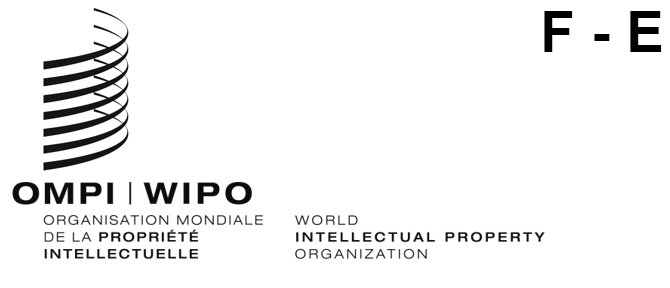 A/62/INF/5ORIGINAL:  Français / Englishdate: 17 DÉCEMBRE 2021 / DECEMBER 17, 2021Assemblées des États membres de l’OMPISoixante-deuxième série de réunions
Genève, 4 – 8 octobre 2021Assemblies of the Member States of WIPOSixty-Second Series of Meetings
Geneva, October 4 to 8, 2021LISTE DES PARTICIPANTSLIST OF PARTICIPANTSétablie par le Secrétariatprepared by the SecretariatI.	ÉTATS/STATES(dans l’ordre alphabétique des noms français des États)(in the alphabetical order of the names in French)AFGHANISTANNasir Ahmad ANDISHA (Mr.), Ambassador, Permanent Representative, Permanent Mission, GenevaJamal Nasir QAYOMY (Mr.), Second Secretary, Permanent Mission, GenevaKrista Maria Ethel TINGBRAND (Ms.), Intern, Permanent Mission, GenevaAFRIQUE DU SUD/SOUTH AFRICAMxolisi NKOSI (Mr.), Ambassador, Permanent Representative, Permanent Mission, GenevaNelia BARNARD (Ms.), Minister, Deputy Permanent Representative, Permanent Mission, GenevaMlungisi MBALATI (Mr.), Counsellor, Permanent Mission, GenevaMandla NKABENI (Mr.), First Secretary, Permanent Mission, GenevaPinkie MOLEKO (Ms.), Deputy Director, Multilateral Trade Relations, Department of International Relations and Cooperation, PretoriaKetleetso MATLHAGA (Ms.), Foreign Service Officer, Multilateral Trade Relations, Department of International Relations and Cooperation, PretoriaRenah LUSIBA (Ms.), Chief Director, Multilateral Trade Relations, Department of International Relations and Cooperation, PretoriaNtombi MAKWETU (Ms.), Director, Creative Industries, Department of International Relations and Cooperation, PretoriaCleon NOAH (Ms.), Director, Multilateral and Resourcing, Department of Sports, Arts and Culture, PretoriaSizeka MABUNDA (Mr.), Deputy Director, Cultural Development, Audiovisual Sector, Department of Sports, Arts and Culture, PretoriaNomonde MAIMELA (Ms.), Executive Manager, Companies and Intellectual Property Commission (CIPC), Department of Trade, Industry and Competition, PretoriaSheila Mavis NYATLO (Ms.), Senior Manager, Patents and Designs, Companies and Intellectual Property Commission (CIPC), Department of Trade, Industry and Competition, PretoriaKadi PETJE (Mr.), Senior Manager, Creative Industries, Department of International Relations and Cooperation, PretoriaAmanda LOTHERINGEN (Ms.), Senior Manager, Copyright and Intellectual Property Enforcement, Department of International Relations and Cooperation, PretoriaALBANIE/ALBANIALedina BEQIRAJ (Ms.), Director General, General Directorate of Industrial Property (GDIP), Ministry of Finance and Economy, Tiranaledina.beqiraj@dppi.gov.alRavesa LLESHI (Ms.), Ambassador, Permanent Representative, Permanent Mission, GenevaRudina BOLLANO (Ms.), Director of Examination, General Directorate of Industrial Property (GDIP), Ministry of Finance and Economy, Tiranarudina.bollano@dppi.gov.alBujar BALA (Mr.), Minister-Counsellor, Permanent Mission, Genevabujar.bala@mfa.gov.alALGÉRIE/ALGERIALazhar SOUALEM (M.), ambassadeur, représentant permanent, Mission permanente, Genèvesoualem_lazhar@yahoo.fr  Abdelhafid BELEMEHDI (M.), directeur général, Institut national algérien de la propriété industrielle (INAPI), Ministère de l’industrie, de la petite et moyenne entreprise et de la promotion des investissements, Algerdg@inapi.org   Nadji AICHE (M.), directeur, Promotion des innovations, Institut national algérien de la propriété industrielle (INAPI), Ministère de l’industrie, de la petite et moyenne entreprise et de la promotion des investissements, AlgerZakia BOUYABOUG (Mme), directrice des Marques, Institut national algérien de la propriété industrielle (INAPI), Ministère de l’industrie, de la petite et moyenne entreprise et de la promotion des investissements, AlgerMehdi LITIM (M.), ministre conseiller, Mission permanente, GenèveMohamed BAKIR (M.), premier secrétaire, Mission permanente, Genèvebakir@mission-algeria.ch  ALLEMAGNE/GERMANYJohannes Christian WICHARD (Mr.), Director, Subdivision Trade and Commercial Law, Federal Ministry of Justice and Consumer Protection, Berlinwichard-jo@bmjv.bund.de  Katharina STASCH (Ms.), Ambassador, Permanent Representative, Permanent Mission, GenevaHans-Peter JUGEL (Mr.), Ambassador, Deputy Permanent Representative, Permanent Mission, GenevaJutta FIGGE (Ms.), Head of Division, Federal Ministry of Justice and Consumer Protection, Berlinfigge-ju@bmjv.bund.de  Joerg ROSENOW (Mr.), Head of Division, Federal Ministry of Justice and Consumer Protection, Berlinrosenow-jo@bmjv.bund.de  Tim WERNER (Mr.), Desk Officer, Division for Trade Mark Law, Design Law, Law Against Unfair Competition, Combating of Product Piracy, Federal Ministry of Justice and Consumer Protection, Berlinwerner-ti@bmjv.bund.de  Sarah EICKELMANN (Ms.), Desk Officer, Division for Trade Mark Law, Design Law, Law Against Unfair Competition, Combating of Product Piracy, Federal Ministry of Justice and Consumer Protection, Berlineickelmann-sa@bmjv.bund.de  Thomas EWERT (Mr.), Legal Officer, Copyright Unit, Federal Ministry of Justice and Consumer Protection, Berlinewert-th@bmjv.bund.de  Volker RUEGER (Mr.), Head, Central Unit International Affairs, German Patent and Trade Mark Office (DPMA), Munichvolker.rueger@dpma.de  Gustav SCHUBERT (Mr.), Head of Section, Legal Affairs, Patents and Utility Models, German Patent and Trade Mark Office (DPMA), Munichgustav.schubert@dpma.de  Laura FRANK (Ms.), Advisor, German Patent and Trade Mark Office (DPMA), Munichlaura.frank@dpma.de  Alexander HUBER (Mr.), Counsellor, Permanent Mission, GenevaJan TECHERT (Mr.), Counsellor, Permanent Mission, GenevaANGOLAAna Paula DA COSTA BOLIVAR PEREIRA MIGUEL (Ms.), Director General, Angolan Institute of Industrial Property, Ministry of Industry, Luandaanapaulabolivar@yahoo.com.br  Carla Luísa LOURO PEREIRA DE CARVALHO (Ms.), Deputy Director, Angolan Institute of Industrial Property, Ministry of Industry, Luandacarlalouro18@hotmail.com  ARABIE SAOUDITE/SAUDI ARABIAAbdulaziz ALSWAILEM (Mr.), Chief Executive Officer, Saudi Authority for Intellectual Property (SAIP), RiyadhSami ALSODAIS (Mr.), Deputy Chief Executive Officer, Intellectual Property Policy and Collaboration, Saudi Authority for Intellectual Property (SAIP), RiyadhShayea ALSHAYEA (Mr.), Advisor, Office of the Chief Executive Officer, Saudi Authority for Intellectual Property (SAIP), RiyadhAhmed ALMARSHADI (Mr.), Executive Director, Strategic Partnerships, Saudi Authority for Intellectual Property (SAIP), RiyadhYasser ALDEBASSI (Mr.), Executive Director, IP Respect Department, Saudi Authority for Intellectual Property (SAIP), RiyadhHesham ALARIFI (Mr.), Executive Director, IP Policies, RiyadhFaridah BUKHARI (Ms.), Executive Director, Operations Support, Saudi Authority for Intellectual Property (SAIP), RiyadhAlhanoof ALDEBASI (Ms.), Executive Director, Copyright Department, Saudi Authority for Intellectual Property (SAIP), RiyadhTurki ALFAGHEEH (Mr.), Head, International Partnerships Department, International Partnerships, Saudi Authority for Intellectual Property (SAIP), Riyadhtfagheeh@saip.gov.saALSHANQEETI ALI S. (Mr.), Deputy Chief Executive Officer, IP Operations, Saudi Authority of Intellectual Property (SAIP), RiyadhMashael ALHOUTI (Ms.), Senior Legislative and Regulations Analyst, Legal, Saudi Authority for Intellectual Property (SAIP), RiyadhAbdulaziz ALQADHIBI (Mr.), Manager, Public Relations and Events, RiyadhAhmad ALHIFTHI (Mr.), Media Relations and Communications Officer, Media Relations and Communications, Saudi Authority for Intellectual Property, RiyadhARGENTINE/ARGENTINAFederico VILLEGAS (Sr.), Embajador, Representante Permanente, Misión Permanente, GinebraJosefina BUNGE (Sra.), Ministra, Representante Permanente Alterna, Misión Permanente, GinebraMónica GAY (Sra.), Vicepresidenta, Instituto Nacional de la Propiedad Industrial (INPI), Buenos AiresNadia SOCOLOFF (Sra.), Primer Secretario, Dirección Nacional de Negociaciones Económicas Multilaterales, Ministerio de Relaciones Exteriores, Comercio Internacional y Culto, Buenos AiresBetina Carla FABBIETTI (Sra.), Segundo Secretario, Misión Permanente, GinebraGeorgina GERDE (Sra.), Subcomisaria de Patentes y Jefa de Asuntos Internacionales, Instituto Nacional de la Propiedad Industrial (INPI), Buenos AiresARMÉNIE/ARMENIAKristine HAMBARYAN (Ms.), Acting Head, Intellectual Property Office, Ministry of Economy of the Republic of Armenia, Yerevank.hambaryan@aipa.am  Elen HAMBARDZUMYAN (Ms.), Senior Specialist, Intellectual Property Office, Ministry of Economy of the Republic of Armenia, Yerevanelenhambardzumyan17@gmail.com  AUSTRALIE/AUSTRALIAGeorge MINA (Mr.), Ambassador, Permanent Representative, Permanent Mission to the World Trade Organization (WTO), Genevaoscar.grosser-kennedy@dfat.gov.auPatricia HOLMES (Ms.), Minister-Counsellor, Deputy Permanent Representative, Permanent Mission to the World Trade Organization (WTO), Genevapatricia.holmes@dfat.gov.au  Oscar GROSSER-KENNEDY (Mr.), Second Secretary, Permanent Mission to the World Trade Organization (WTO), Genevaoscar.grosser-kennedy@dfat.gov.au  Tanya DUTHIE (Ms.), Director, Policy and International Affairs, IP Australia, Canberratanya.duthie@ipaustralia.gov.au  Charlotte IGGULDEN (Ms.), Assistant Director, Policy and International Affairs, IP Australia, CanberraDustyn TAYLOR (Mr.), Assistant Director, Policy and International Affairs, IP Australia, CanberraMason INTERLANDI (Mr.), Officer, Office of Trade Negotiations, Department of Foreign Affairs and Trade, CanberraAmber O’SHEA (Ms.), Officer, Department of Infrastructure, Transport, Regional Development and Communications, GenevaSteven ZORZI (Mr.), Officer, Department of Infrastructure, Transport, Regional Development and Communications, CanberraAUTRICHE/AUSTRIARobert ULLRICH (Mr.), Head of Department, Austrian Patent Office, Federal Ministry for Climate Protection, Viennarobert.ullrich@patentamt.at  Raphaela TIEFENBACHER (Ms.), International Relations Adviser to the President, Austrian Patent Office, Federal Ministry for Climate Protection, Viennaraphaela.tiefenbacher@patentamt.at  Anna WALCH (Ms.), Attaché, Permanent Mission,  GenevaJohannes POKIESER (Mr.), Intern, Permanent Mission,  GenevaAZERBAÏDJAN/AZERBAIJANKamran IMANOV (Mr.), Chairman, Member of the Board, Intellectual Property Agency of the Republic of Azerbaijan, Bakuinfo@copat.gov.az  Galib ISRAFILOV (Mr.), Ambassador, Permanent Representative, Permanent Mission, GenevaSanan TAPDIGOV (Mr.), Deputy Chairman, Member of the Board, Intellectual Property Agency of the Republic of Azerbaijan, Bakustapdigov@copat.gov.az  Seymur MARDALIYEV (Mr.), Deputy Permanent Representative, Permanent Mission, GenevaGaray DADASHOV (Mr.), Head, International Relations and Information Department, Intellectual Property Agency of the Republic of Azerbaijan, Bakugdadashov@copat.gov.az  Gulnara RUSTAMOVA (Ms.), Advisor to the Chairman of the Board, Intellectual Property Agency of the Republic of Azerbaijan, Bakug.rustamova@copat.gov.az  Elnur MAMMADLI (Mr.), Press Secretary, Intellectual Property Agency of the Republic of Azerbaijan, Bakuelnur.mammadli@copat.gov.az  BAHREÏN/BAHRAINYusuf Abdulkarim BUCHEERI (Mr.), Ambassador, Permanent Representative, Permanent Mission, GenevaMaryam Abdulaziz ALDOSERI (Ms.), Commercial Attaché, Permanent Mission, Genevamaaldoseri@moic.gov.bh  BANGLADESHMd. Mustafizur RAHMAN (Mr.), Ambassador, Permanent Representative, Permanent Mission, GenevaShanchita HAQUE (Ms.), Minister, Deputy Permanent Representative, Permanent Mission, GenevaMd. Mahabadur RAHMAN (Mr.), First Secretary, Permanent Mission, GenevaBÉLARUS/BELARUSAliaksandr SHUMILIN (Mr.), Chairman, State Committee on Science and Technology, MinskYury AMBRAZEVICH (Mr.), Ambassador, Permanent Representative, Permanent Mission, GenevaUladzimir RABAVOLAU (Mr.), Director General, National Center of Intellectual Property (NCIP), Minskicd@ncip.bySiarhei SHUBA (Mr.), Head, Department of International Scientific, Technical and Innovation Policy, State Committee on Science and Technology, MinskArthur AKHRAMENKA (Mr.), Head, International Cooperation Division, National Center of Intellectual Property (NCIP), Minskicd@ncip.by  Dmitry DOROSHEVICH (Mr.), Counsellor, Permanent Mission, GenevaBELGIQUE/BELGIUMMarc PECTSEEN DE BUYTSWERVE (M.), ambassadeur, représentant permanent, Mission permanente, GenèveJoren VANDEWEYER (M.), conseiller, Mission permanente, GenèveGunther AELBRECHT (M.), conseiller, Office belge de la propriété intellectuelle (OPRI), Service public fédéral Économie, PME, classes moyennes et énergie (SPF Économie), BruxellesGeoffrey BAILLEUX (M.), conseiller, Office belge de la propriété intellectuelle (OPRI), Service public fédéral de l'économie (SPF Économie), BruxellesNatacha LENAERTS (Mme), attachée, Bureau de la propriété intellectuelle, Service public fédéral Économie, PME, classes moyennes et énergie (SPF Économie), BruxellesLotte WILLAERT (Mme), stagiaire, Mission permanente, GenèveBÉNIN/BENINGbênjona Mathias AGON (M.), directeur général, Agence nationale de la propriété industrielle (ANAPI), Ministère de l’industrie et du commerce, Cotonoumagon@gouv.bj  BHOUTAN/BHUTANKinley WANGCHUK (Mr.), Director General, Department of Intellectual Property, Ministry of Economic Affairs, ThimphuTempa TSHERING (Mr.), Chief Intellectual Property Officer, Department of Intellectual Property, Ministry of Economic Affairs, Thimphutempatshering@moea.gov.bt  Binod PRADHAN (Mr.), Deputy Chief Intellectual Property Officer, Department of Intellectual Property, Ministry of Economic Affairs, ThimphuTshering TENZIN (Mr.), Senior Legal Officer, Department of Intellectual Property, Ministry of Economic Affairs, ThimphuSonam GYALTSHEN (Mr.), Minister Counsellor (Trade Affairs), Permanent Mission, GenevaBOLIVIE (ÉTAT PLURINATIONAL DE)/BOLIVIA (PLURINATIONAL STATE OF)Gregorio MAMANI QUISPE (Sr.), Director General Ejecutivo, Servicio Nacional de Propiedad Intelectual (SENAPI), Ministerio de Desarrollo Productivo y Economía Plural, La PazMaira MACDONAL (Sra.), Embajadora, Representante Permanente, Misión Permanente, GinebraCarlos SORUCO ARROYO (Sr.), Director de Propiedad Industrial, Servicio Nacional de Propiedad Intelectual (SENAPI), Ministerio de Desarrollo Productivo y Economía Plural, La PazCecilia RODRIGUEZ AYLLÓN (Sra.), Directora de Propiedad Industrial, Servicio Nacional de Propiedad Intelectual (SENAPI), Ministerio de Desarrollo Productivo y Economía Plural, La PazRafael SOTO FRIAS (Sr.), Director de Asuntos Jurídicos, Servicio Nacional de Propiedad Intelectual (SENAPI), Ministerio de Desarrollo Productivo y Economía Plural, La PazJavier Ivan RAMOS ESCOBAR (Sr.), Especialista, Sustanciación de Procesos Judiciales, Servicio Nacional de Propiedad Intelectual (SENAPI), Ministerio de Desarrollo Productivo y Economía Plural, La PazMauricio Rodrigo MANCILLA IRIGOYEN (Sr.), Responsable de Signos Distintivos, Dirección de Propiedad Industrial, Servicio Nacional de Propiedad Intelectual (SENAPI), Ministerio de Desarrollo Productivo y Economía Plural, La Pazbossymau@gmail.com  Jacquelin PLAZA FERNÁNDEZ (Sra.), Responsable de Recursos Humanos, Servicio Nacional de Propiedad Intelectual (SENAPI), Ministerio de Desarrollo Productivo y Economía Plural, La PazMariana Yarmila NARVAEZ VARGAS (Sra.), Segundo Secretario, Misión Permanente, GinebraBOSNIE-HERZÉGOVINE/BOSNIA AND HERZEGOVINAJosip MERDŽO (Mr.), Director, Institute for Intellectual Property, Ministry of Foreign Affairs of Bosnia and Herzegovina, MostarLjubica KOZIC (Ms.), Deputy Director, Institute for Intellectual Property of Bosnia and Herzegovina, Ministry of Foreign Affairs, MostarBOTSWANAConductor Paul MASENA (Mr.), Registrar General, Companies and Intellectual Property Authority (CIPA), Ministry of Investment, Trade and Industry (MITI), GaboroneMalebogo SELEMOGO (Ms.), Acting Registrar, Industrial Property, Companies and Intellectual Property Authority (CIPA), Ministry of Investment, Trade and Industry (MITI), GaboroneNeo TUMAGOLE (Ms.), Copyright Officer, Companies and Intellectual Property Authority (CIPA), Ministry of Investment, Trade and Industry, GaboroneBRÉSIL/BRAZILCláudio FURTADO (Mr.), President, National Institute of Industrial Property (INPI), Ministry of Economy, Rio de JaneiroAlexandre Guido LOPES PAROLA (Mr.), Ambassador, Permanent Representative, Permanent Mission to the World Trade Organization (WTO), Genevaalexandre.parola@itamaraty.gov.br  Paulo Elias MARTINS DE MORAES (Mr.), Minister-Counsellor, Deputy Permanent Representative, Permanent Mission to the World Trade Organization (WTO), Genevapaulo.martins@itamaraty.gov.br  André JAFET BEVILACQUA (Mr.), Counsellor, Permanent Mission to the World Trade Organization (WTO), Genevaandre.bevilacqua@itamaraty.gov.br  Henriques Arienzo DA CUNHA (Mr.), Head, IP Division, Ministry of External Relations, BrasiliaDaniel PEREIRA LISBÔA (Mr.), Deputy Head, IP Division, Ministry of External Relations, Brasiliadaniel.lisboa@itamaraty.gov.br  Bruno DIAS ROHDE (Mr.), Analyst, Coordination of International Relations, National Institute of Industrial Property (INPI), Ministry of Economy, Rio de JaneiroLarissa ORMAY (Ms.), Analyst, Coordination of International Relations, National Institute of Industrial Property (INPI), Ministry of Economy, Rio de JaneiroLeopoldo COUTINHO (Mr.), Coordinator, Coordination of International Relations, National Institute of Industrial Property (INPI), Ministry of Economy, Rio de JaneiroAlexandre DE PÁDUA RAMOS SOUTO (Mr.), Second Secretary, Permanent Mission, GenevaLaís LOREDO GAMA TAMANINI (Ms.), Second Secretary, Permanent Mission, GenevaBRUNÉI DARUSSALAM/BRUNEI DARUSSALAMAhmad ISA (Mr.), Attorney General, Registrar, Brunei Intellectual Property Office (BruIPO), Attorney General’s Chambers, Prime Minister’s Office, Bandar Seri Begawanahmad.isa@agc.gov.bn Norazizah JA’AFAR (Ms.), Head, Brunei Intellectual Property Office (BruIPO), Attorney General’s Chambers, Prime Minister’s Office, Bandar Seri Begawannorazizah.jaafar@agc.gov.bn Nicholas Brian LIM (Mr.), Deputy Head, Brunei Intellectual Property Office (BruIPO), Attorney General’s Chambers, Prime Minister’s Office, Bandar Seri Begawannicholas.lim@agc.gov.bn Shikh Khaliq GANI (Mr.), Deputy Registrar, Brunei Intellectual Property Office (BruIPO), Attorney General’s Chambers, Prime Minister’s Office, Bandar Seri Begawankhaliq.gani@agc.gov.bn BULGARIE/BULGARIAYuri STERK (Mr.), Ambassador, Permanent Representative, Permanent Mission, GenevaVladia BORISSOVA (Ms.), President, Patent Office, SofiaLyutskan PETROV (Mr.), Counsellor, Permanent Mission, GenevaGeorgi IVANOV (Mr.), Junior Expert, Ministry of Foreign Affairs, SofiaBURKINA FASODieudonné W. Désiré SOUGOURI (M.), ambassadeur, représentant permanent, Mission permanente, Genèvedsougouri@yahoo.fr Mahamadi TASSEMBEDO (M.), directeur général, Centre national de la propriété industrielle (CNPI), Ministère de l’industrie, du commerce et de l’artisanat, OuagadougouMireille SOUGOURI KABORE (Mme), attachée, Mission permanente, Genèvesougourikabore@gmail.com BURUNDIClaudette MUKANKURANGA (Ms.), directrice, Office burundais du droit d’auteur et des droits voisins (OBDA), Ministère des affaires de la communauté Est-africaine, de la jeunesse, des sports et de la culture, BujumburaCABO VERDEClara Manuela da Luz DELGADO JESUS (Ms.), Ambassador, Permanent Representative, Permanent Mission, GenevaCAMBODGE/CAMBODIALONG Kemvichet (Mr.), Ambassador, Permanent Representative, Permanent Mission to the World Trade Organization (WTO), GenevaSOUN Vichea (Mr.), Advisor to the Minister for Commerce, Head, Department of Intellectual Property (DIP), Ministry of Industry, Science, Technology and Innovation (MISTI), Phnom Penhvicheasuon@yahoo.com NGETH Vibol (Mr.), Deputy Director General, Ministry of Industry and Handicraft, Phnom PenhSUON Prasith (Mr.), Commercial Counsellor, Permanent Mission to the World Trade Organization (WTO), GenevaKONG Sokheng (Mr.), Commercial Attaché, Permanent Mission to the World Trade Organization (WTO), GenevaCAMEROUN/CAMEROONGaspard Eugène BAP DOM (M.), directeur, Direction du développement technologique et de la propriété intellectuelle, Ministère des mines, de l’industrie et du développement technologique (MINMIDT), Yaoundéeugenebapdom@yahoo.fr Nadine Yolande DJUISSI SEUTCHUENG (Mme), sous-directrice en charge des procédures d’innovation et de la réglementation, Division de la promotion et de l’appui à l’innovation (DPAI), Ministère de la recherche scientifique et de l’innovation (MINRESI), Yaoundédnadineyolande@gmail.com Isaac Emmanuel NJANGA MADJE (M.), secrétaire, Affaires étrangères, chargé du suivi de la coopération entre le Cameroun et l’OMPI, Direction des Nations Unies et de la coopération décentralisée, Ministère des relations extérieures, Yaoundéemmanuel.madje@yahoo.com Huguette Flore OKOLE MATSIA NGOUMA (Mme), chef de service adjoint, Direction du développement technologique et de la propriété intellectuelle, Ministère des mines, de l’industrie et du développement technologique (MINMIDT), Yaoundémat_822005@yahoo.fr Théophile Olivier BOSSE (M.), deuxième conseiller, Mission permanente, GenèveCANADAStephen DE BOER (Mr.), Ambassador, Permanent Representative, Permanent Mission to the World Trade Organization (WTO), GenevaKonstantinos GEORGARAS (Mr.), Acting Commissioner of Patents, Registrar of Trademarks and Acting Chief Executive Officer, Canadian Intellectual Property Office (CIPO), GatineauMartin MOEN (Mr.), Minister, Deputy Permanent Representative, Permanent Mission to the World Trade Organization (WTO), GenevaDoug MILNE (Mr.), Senior Director, Policy, International Affairs and Research Office, Canadian Intellectual Property Office (CIPO), GatineauLoris MIRELLA (Ms.), Director, Intellectual Property Trade Policy Division, Global Affairs Canada, OttawaNicholas GORDON (Mr.), Deputy Director, Intellectual Property Trade Policy Division, Global Affairs Canada, OttawaLyana GOYETTE (Ms.), Deputy Director, Policy and Legislation, Trademarks and Industrial Designs Branch, Canadian Intellectual Property Office (CIPO), GatineauSaida AOUIDIDI (Ms.), Senior Policy Analyst, Policy, International Affairs and Research Office, Canadian Intellectual Property Office (CIPO), GatineauNicolas LESIEUR (Mr.), First Secretary, Permanent Mission to the World Trade Organization (WTO), GenevaFrancis LORD (Mr.), Senior Trade Policy Officer, Intellectual Property Trade Policy Division, Global Affairs Canada, OttawaRomina RAEISI (Ms.), Trade Policy Officer, Intellectual Property Trade Policy Division, Global Affairs Canada, OttawaGoethie DERENONCOURT (Mr.), Trade Policy Officer, Intellectual Property Trade Policy Division, Global Affairs Canada, OttawaCHILI/CHILEMathias FRANCKE (Sr.), Embajador, Representante Permanente, Misión Permanente ante la Organización Mundial del Comercio (OMC), Ginebramfrancke@minrel.gob.cl Loreto BRESKY (Sra.), Directora Nacional, Instituto Nacional de Propiedad Industrial (INAPI), Ministerio de Economía, Santiago de Chilelbresky@inapi.cl Martin CORREA (Sr.), Consejero, Misión Permanente ante la Organización Mundial del Comercio (OMC), Ginebramacorrea@subrei.gob.cl Sebastián MOLINA (Sr.), Jefe, Division de Propiedad Intelectual, Subsecretaria de Relaciones Económicas Internacionales (SUBREI), Santiago de Chilesmolina@subrei.gob.cl Denisse PÉREZ (Srta.), Asesora, Departamento Internacional y de Políticas Públicas, Instituto Nacional de Propiedad Industrial (INAPI), Ministerio de Economía, Santiago de Chiledperez@inapi.cl Paloma HERRERA (Sra.), Asesora Legal, Division de Propiedad Intelectual, Subsecretaria de Relaciones Económicas Internacionales (SUBREI), Santiago de Chilepjherrera@subrei.gob.cl Pablo LATORRE (Sr.), Asesor, Division de Propiedad Intelectual, Subsecretaria de Relaciones Económicas Internacionales (SUBREI), Santiago de Chileplatorre@subrei.gob.cl Felipe FERREIRA (Sr.), Asesor, Legal, División de Propiedad Intelectual, Subsecretaria de Relaciones Económicas Internacionales (SUBREI), Santiago de Chilefferreira@subrei.gob.cl Claudia ESPINOZA (Sra.), Profesional, Subdepartamento Tratados Internacionales, Servicio Agrícola Ganadero, Santiago de Chileclaudia.espinoza@sag.gob.cl Roxana VERA (Sra.), Jefa, Subdepartamento de Acuerdos Internacionales, Servicio Agrícola Ganadero, Santiago de Chileroxana.vera@sag.gob.cl Valeria MORETIC (Sra.), Abogada, Unidad de Derechos de Autor, Ministerio de las Culturas, las Artes y el Patrimonio, Santiago de Chilevaleria.moretic@cultura.gob.cl CHINE/CHINASHEN Changyu (Mr.), Commissioner, China National Intellectual Property Administration (CNIPA), BeijingBAI Guangqing (Mr.), Director General, International Cooperation Department, China National Intellectual Property Administration (CNIPA), BeijingWONG Fuk Loi, David (Mr.), Director, Intellectual Property, Government of the Hong Kong Special Administrative Region, Hong Kong SARLIU Jian (Mr.), Deputy Director General, International Cooperation Department, China National Intellectual Property Administration (CNIPA), BeijingZHAO Xiuling (Ms.), Deputy Director General, Copyright Department, National Copyright Administration of China (NCAC), BeijingQI Dahai (Mr.), Counsellor, Permanent Mission, GenevaHU Ping (Ms.), Director, Copyright Department, National Copyright Administration of China (NCAC), BeijingZHANG Ling (Ms.), Deputy Director, Division 1, International Cooperation Department, China National Intellectual Property Administration (CNIPA), BeijingWANG Jian (Mr.), Deputy Director, International Department, Ministry of Foreign Affairs, BeijingCAO Xinyue (Ms.), First Secretary, International Department, Ministry of Foreign Affairs, BeijingXIE Zhangwei (Ms.), First Secretary, Permanent Mission, GenevaZHENG Xu (Mr.), First Secretary, Permanent Mission, GenevaYANG Ping (Ms.), Project Administrator, International Cooperation Department, China National Intellectual Property Administration (CNIPA), BeijingZHONG Yan (Mr.), Project Administrator, International Cooperation Department, China National Intellectual Property Administration (CNIPA), BeijingWU Boxuan (Mr.), Project Administrator, International Cooperation Department, China National Intellectual Property Administration (CNIPA), BeijingZHANG Wenlong (Mr.), Project Administrator, Copyright Department, National Copyright Administration of China (NCAC), BeijingCHYPRE/CYPRUSPandelakis PANDELI (Mr.), Officer, Department of Registrar of Companies and Official Receiver, Ministry of Energy, Commerce, Industry and Tourism, NicosiaSoteroula TSOKOU (Ms.), Officer, Department of Registrar of Companies and Official Receiver, Ministry of Energy, Commerce, Industry and Tourism, Nicosiastsokou@drcor.meci.gov.cy COLOMBIE/COLOMBIAAndrés BARRETO GONZÁLEZ (Sr.), Superintendente, Superintendencia de Industria y Comercio (SIC), Ministerio de Industria, Comercio y Turismo, Bogotá, D.C.abarreto@sic.gov.co Alicia ARANGO OLMOS (Sra.), Embajadora, Representante Permanente, Permanent Misión, Ginebraalicia.arango@cancilleria.gov.co Álvaro Enrique AYALA MENENDEZ (Sr.), Ministro, Misión Permanente, GinebraFaryde CARLIER GONZALEZ (Sra.), Directora, Dirección de Asuntos Económicos, Sociales y Ambientales, Ministerio de Relaciones Exteriores de Colombia, Bogotá, D.C.Camila SANTAMARÍA BALEN (Sra.), Directora General, Dirección General, Dirección Nacional de Derecho de Autor de Colombia, Bogotá, D.C.camila.santamaria@derechodeautor.gov.co Duvan Reynerio OCAMPO PINZÓN (Sr.), Coordinador, Dirección de Asuntos Económicos, Sociales y Ambientales, Ministerio de Relaciones Exteriores, Bogotá, D.C.Lilián Paola CASALLAS ZAMBRANO (Sra.), Jefe de Prensa, Superintendencia de Industria y Comercio (SIC), Ministerio de Industria, Comercio y Turismo, Bogotá, D.C.lcasallas@sic.gov.co María José LAMUS BECERRA (Sra.), Directora de Nuevas Creaciones, Superintendencia de Industria y Comercio (SIC), Ministerio de Industria, Comercio y Turismo, Bogotá, D.C.mlamus@sic.gov.co Cristina RODRÍGUEZ CORZO (Sra.), Coordinadora, Grupo de Asuntos Internacionales, Superintendencia de Industria y Comercio (SIC), Ministerio de Industria, Comercio y Turismo, Bogotá, D.C.crodriguezco@sic.gov.co Alejandro GÓMEZ (Sr.), Ministro Consejero, Misión Permanente, GinebraMaria Isabel CASTAÑEDA LOZANO (Sra.), Primer Secretario, Dirección de Asuntos Económicos, Sociales y Ambientales, Ministerio de Relaciones Exteriores de Colombia, Bogotá, D.C.CONGOAimé Clovis GUILLOND (M.), ambassadeur, représentant permanent, Mission permanente, GenèveGérard ONDONGO (M.), conseiller, Mission permanente, GenèveCOMORES/COMOROSNadjat ALI MCHANGAMA (Mme), directrice générale, Office comorien de la propriété intellectuelle (OCPI), Vice-présidence en charge du Ministère de l’économie, Ministère de l’économie, du plan, de l’énergie, du tourisme, des investissements du secteur privé et des affaires foncières, MoroniCONGOAimé Clovis GUILLOND (M.), ambassadeur, représentant permanent, Mission permanente, GenèveBernadette ONIANGUE (Mme), directrice, Direction de l’Antenne nationale de la propriété industrielle, Ministère du développement industriel et de la promotion du secteur privé, Brazzavilleoniangue_b@yahoo.fr Koussiama GOUADI-BOUZIMBOU (Mme), conseiller administratif, juridique et à la propriété industrielle, Direction de l’Antenne nationale de la propriété industrielle, Ministère du développement industriel et de la promotion du secteur privé, BrazzavilleGérard ONDONGO (M.), conseiller, Mission permanente, GenèveCOSTA RICACatalina DEVANDAS AGUILAR (Sra.), Embajadora, Representante Permanente, Misión Permanente, GinebraShara DUNCAN VILLALOBOS (Sra.), Embajadora, Representante Permanente Alterna, Misión Permanente, GinebraFabiola VARELA MATA (Sra.), Directora General, Registro Nacional, Ministerio de Justicia y Paz, San Joséfabiola.varela@rnp.go.cr Mariana CASTRO HERNÁNDEZ (Sra.), Consejera, Misión Permanente, GinebraPaula PERAZA AGUILAR (Sra.), Ministro Consejero, Misión Permanente, GinebraMelissa LORINCZ SOSA (Sra.), Consejero, Misión Permanente, GinebraCÔTE D’IVOIREKouadio ADJOUMANI (M.), ambassadeur, représentant permanent, Mission permanente, Genèveadjoumani.kouadio@yahoo.com Étienne KINDIA (M.), ambassadeur, représentant permanent adjoint, Mission permanente, GenèveKarim OUATTARA (M.), directeur général, Direction générale, Bureau ivoirien du droit d’auteur (BURIDA), Abidjankarim.ouattara@buridaci.com Kouamé Hervé ABISSA (M.), directeur, Direction de la réglementation et du contentieux, Ministère de la culture et de l’industrie des arts et du spectacle, Abidjankouameabissa@gmail.com Jacques Roger Claude EKRA (M.), directeur général, Office ivoirien de la propriété intellectuelle (OIPI), Ministère de l’industrie et de la promotion du secteur privé, AbidjanGuillaume Olivier GONAT (M.), conseiller, Mission permanente, Genèveguillaume2gonat@gmail.com Constant KACOU BI (M.), premier secrétaire, Mission permanente, Genèveconstant_kacoubi@yahoo.fr CROATIE/CROATIAVesna BATISTIĆ KOS (Ms.), Ambassador, Permanent Representative, Permanent Mission, GenevaLjiljana KUTEROVAC (Ms.), Director General, State Intellectual Property Office (SIPO), Zagrebljkuterovac@dziv.hr Tanja MILOVIĆ (Ms.), Deputy Director General, State Intellectual Property Office (SIPO), Zagrebtmilovic@dziv.hr Irena TUŠEK (Ms.), Senior Expert Advisor, Intellectual Property Matters, European and International Affairs, State Intellectual Property Office (SIPO), Zagrebitusek@dziv.hr Jelena SEKULIĆ (Ms.), Head, Department for European and International Affairs, State Intellectual Property Office (SIPO), Zagrebjsekulic@dziv.hr Ivan PEPIĆ (Mr.), Third Secretary, Permanent Mission, GenevaCUBAJuan Antonio QUINTANILLA ROMÁN (Sr.), Embajador, Representante Permanente, Misión Permanente, GinebraMaria de los Ángeles SÁNCHEZ TORRES (Sra.), Directora General, Oficina Cubana de la Propiedad Industrial (OCPI), Ministerio de Ciencia, Tecnología y Medio Ambiente, La Habanamaria@ocpi.cu Aimée MACOLA ESTRADA (Sra.), Directora, Información, Difusión de la PI e Informática, Oficina Cubana de la Propiedad Industrial (OCPI), Ministerio de Ciencia, Tecnología y Medio Ambiente, La HabanaDANEMARK/DENMARKSune STAMPE SØRENSEN (Mr.), Director General, Danish Patent and Trademark Office, Ministry of Industry, Business and Financial Affairs, TaastrupFlemming Kønig MEJL (Mr.), Head, International Secretariat, Danish Patent and Trademark Office, Ministry of Industry, Business and Financial Affairs, TaastrupBo Oddsønn SÆTTEM (Mr.), Senior Legal Adviser, Danish Patent and Trademark Office, Ministry of Industry, Business and Financial Affairs, TaastrupMads Thuesen LUNDE (Mr.), Minister-Counsellor, Permanent Mission, GenevaDJIBOUTIKadra AHMED HASSAN (Mme), ambassadrice, représentante permanente, Mission permanente, GenèveBandjir OMAR BANDJIR (M.), chef, Service brevets, Office de la propriété industrielle et commerciale (ODPIC), Ministère du commerce et du tourisme, Djiboutibandjir.omar@odpic.dj Oubah MOUSSA AHMED (Mme), conseillère, Mission permanente, Genèvemoussa_oubah@yahoo.fr ÉGYPTE/EGYPTAhmed Ihab GAMALELDIN (Mr.), Ambassador, Permanent Representative, Permanent Mission, GenevaMahmoud Mohamed SARK, President, Academy for Scientific Research and Technology (ASRT), Ministry of Scientific Research, Cairo Mona YAHIA (Ms.), President, Egyptian Patent Office (EGPO), Academy for Scientific Research and Technology (ASRT), Ministry of Scientific Research, CairoHeba MOSTAFA (Ms.), Director, Innovation and Technology Affairs, Multilateral Affairs and International Security, Ministry of Foreign Affairs, CairoEman IBRAHIM (Ms.), Vice-President, Egyptian Patent Office (EGPO), Academy for Scientific Research and Technology (ASRT), Ministry of Scientific Research, CairoGhada OTHMAN (Ms.), Head, Quality of Patent Application Department, Egyptian Patent Office (EGPO), Academy for Scientific Research and Technology (ASRT), Ministry of Scientific Research, CairoDina Hamed Gomaa MOHAMED (Ms.), Minister Assistant, Head, Trademarks and Industrial Designs Office, Internal Trade Development Authority Ministry of Trade and Industry (ITDA), CairoAhmed Mohamed Ibrahim MOHAMED (Mr.), First Secretary, Permanent Mission, GenevaMai Hussein Mohamed MAHMOUD (Ms.), Examiner, Central Department for Trademarks and Industrial Designs, Internal Trade Development Authority, Ministry of Trade and Industry (ITDA), CairoEL SALVADORJorge Camilo TRIGUEROS GUEVARA (Sr.), Director Ejecutivo, Registro de la Propiedad Intelectual, Centro Nacional de Registros, San SalvadorAna Patricia BENEDETTI  ZELAYA (Sra.), Embajadora, Representante Permanente, Misión Permanente ante la Organización Mundial del Comercio (OMC), GinebraCoralia OSEGUEDA (Sra.), Consejera, Misión Permanente, GinebraÉMIRATS ARABES UNIS/UNITED ARAB EMIRATESAhmed Abdulrahman AL JARMAN (Mr.), Ambassador, Permanent Representative, Permanent Mission, GenevaAbdulaziz ALNUAIMI (Mr.), Assistant Undersecretary, Commercial Affairs Regulatory Sector, Ministry of Economy, Abu DhabiAbdelsalam Mohamed AL ALI (Mr.), Attaché, Commercial Affairs, Permanent Mission to the World Trade Organization (WTO), GenevaKhalfan Ahmed ALSWAIDI (Mr.), Director, Development of Innovation, Economy and Patents Department, Ministry of Economy, Abu DhabiFatema Khalaf ALHOSANI (Ms.), Director, Trademarks and Intellectual Works Department, Ministry of Economy, Abu DhabiFawzi Abdulaziz ALJABERI (Mr.), Consultant, Trademarks and Intellectual Works Department, Ministry of Economy, Abu DhabiShaima Nasser AL-AKEL (Ms.), International Organizations Executive, Permanent Mission to the World Trade Organization (WTO), GenevaÉQUATEUR/ECUADORMaría Gabriela CAMPOVERDE (Sra.), Directora General, Servicio Nacional de Derechos Intelectuales (SENADI), Quitomgcampoverde@senadi.gob.ec José VALENCIA (Sr.), Embajador, Representante Permanente, Misión Permanente ante la Organización Mundial del Comercio (OMC), GinebraDaniela GARCÍA (Sra.), Primer Secretario, Misión Permanente ante la Organización Mundial del Comercio (OMC), GinebraCarlos Sebastian GUEVARA AGUIRRE (Sr.), Primer Secretario, Misión Permanente ante la Organización Mundial del Comercio (OMC), Ginebracguevara@cancilleria.gob.ec  Juan Carlos ESTRELLA SAMPEDRO (Sr.), Adjunto Comercial, Misión Permanente ante la Organización Mundial del Comercio (OMC), GinebraSofia MORENO (Sra.), Asistente, Misión Permanente ante la Organización Mundial del Comercio (OMC), GinebraESPAGNE/SPAINAurora DÍAZ-RATO REVUELTA (Sra.), Embajadora, Representante Permanente, Misión Permanente, Ginebraaurora.diaz-rato@maec.es José Antonio GIL CELEDONIO (Sr.), Director, Oficina Española de Patentes y Marcas (OEPM), Ministerio de Industria, Comercio y Turismo, MadridAdriana MOSCOSO DEL PRADO HERNÁNDEZ (Sra.), Directora General, Secretaría General de Industrias Culturales, Propiedad Intelectual y Cooperación, Ministerio de Cultura y Deporte, MadridMiriam VERDE TRABADA (Sra.), Subdirectora Adjunta, Oficina Española de Patentes y Marcas (OEPM), Ministerio de Industria, Comercio y Turismo, Madrid  miriam.verde@oepm.es Carlos GUERVÓS MAÍLLO (Sr.), Subdirector General de Propiedad Intelectual, Ministerio de Cultura y Deporte, Madridcarlos.guervos@cultura.gob.es Raúl MALDONADO ZAFRA (Sr.), Subdirector Adjunto, Subdirección General de Propiedad Intelectual, Ministerio de Cultura y Deporte, Madridraul.maldonado@cultura.gob.es Silvia MIRALLES ORTEGA (Sra.), Consejera Técnica, Subdirección General de Propiedad Intelectual, Ministerio de Cultura y Deporte, Madridsilvia.miralles@cultura.gob.es Javier SORIA QUINTANA (Sr.), Consejero, Misión Permanente, Ginebrajavier.soria@maec.es Ana URRECHA ESPLUGA (Sra.), Consejero Técnica, Departamento de Coordinación Jurídica y Relaciones Internacionales, Oficina Española de Patentes y Marcas (OEPM), Madridana.urrecha@oepm.es Eva María PÉRTICA GÓMEZ (Sra.), Jefe de Servicio, Departamento de Coordinación Jurídica y Relaciones Internacionales, Oficina Española de Patentes y Marcas (OEPM), Madrideva.pertica@oepm.es Rosa ORIENT QUILIS (Sra.), Oficial, Misión Permanente, Ginebrarosa.orient@maec.es ESTONIE/ESTONIAKatrin SAARSALU-LAYACHI (Ms.), Ambassador, Permanent Representative, Permanent Mission, Genevakatrin.saarsalu@mfa.ee Margus VIHER (Mr.), Director General, The Estonian Patent Office, Tallinnmargus.viher@epa.ee Kärt NEMVALTS (Ms.), Head, Intellectual Property and Competition Law Division, Ministry of Justice, Tallinnkart.nemvalts@just.ee Jaana PIILPÄRK (Ms.), Attaché, Permanent Mission, Genevajaana.piilpark@mfa.ee ESWATINICelucolo DLUDLU (Mr.), Registrar of Intellectual Property, Intellectual Property Department, Ministry of Commerce, Industry and Trade, MbabaneNobuhle MATSEBULA (Ms.), Legal Advisor, Intellectual Property Office, Ministry of Commerce, Industry and Trade, MbabaneSiboniso NKAMBULE (Mr.), Principal Secretary, Administration, Ministry of Commerce, Industry and Trade, MbabaneÉTATS-UNIS D’AMÉRIQUE/UNITED STATES OF AMERICAAndrew Drew HIRSHFELD (Mr.), Under Secretary of Commerce for Intellectual Property, Director, United States Patent and Trademark Office (USPTO), Department of Commerce, Alexandria Shira PERLMUTTER (Ms.), Register of Copyrights, Director, United States Copyright Office, Washington, D.C. sperlmutter@copyright.gov Benjamin MOELING (Mr.), Chargé d’Affaires a.i., Permanent Mission, Geneva  Mary CRITHARIS (Ms.), Chief Policy Officer, Director for International Affairs, United States Patent and Trademark Office (USPTO), Department of Commerce, Alexandria mary.critharis@uspto.gov Carrie DENVER (Ms.), First Secretary, Multilateral Economic and Political Affairs, Permanent Mission, Geneva Tarek FAHMY (Mr.), Director, Office of Intellectual Property Enforcement, Bureau of Economic and Business Affairs, Department of State, Washington, D.C.Yasmine FULENA (Ms.), Intellectual Property Advisor, Multilateral Economic and Political Affairs, Permanent Mission, Geneva David GERK (Mr.), Senior Patent Attorney, Office of Policy and International Affairs, United States Patent and Trademark Office (USPTO), Washington, D.C. Laura HAMMEL (Ms.), Attorney-Advisor, Office of Policy and International Affairs, United States Patent and Trademark Office (USPTO), Alexandria Seneca JOHNSON (Ms.), Deputy Counsellor, Multilateral Economic and Political Affairs, Permanent Mission, Geneva Carrie LACROSSE (Ms.), Foreign Affairs Officer, Office of Specialized and Technical Agencies, Bureau of International Organizations, United States Department of State, Washington, D.C. lacrossec@state.gov Marina LAMM (Ms.), Intellectual Property Attaché, Multilateral Economic and Political Affairs, Permanent Mission, Geneva Jimmy MAULDIN (Mr.), Deputy Director, Office of Intellectual Property Enforcement, Bureau of Economic and Business Affairs, United States Department of State, Washington, D.C. mauldinj@state.gov Todd REVES (Mr.), Senior Advisor, Policy and International Affairs, United States Patent and Trademark Office (USPTO), United States Department of Commerce, Alexandria Phillip RIBLETT (Mr.), Legal Advisor, Legal Affairs, Permanent Mission, Geneva Robert RILEY (Mr.), Deputy Permanent Representative, Permanent Mission, Geneva James SHUSTER (Mr.), Program Analyst, Office of Management, Policy and Resources, Bureau of International Organization Affairs, United States Department of Commerce, Washington, D.C.Brian SMYSER (Mr.), Multilateral Affairs Officer, Multilateral Economic and Political Affairs, Permanent Mission, GenevaÉTHIOPIE/ETHIOPIAErmias Yemanebirhan HAILEMERIAM (Mr.), Director General, Ethiopian Intellectual Property Office (EIPO), Addis AbabaFÉDÉRATION DE RUSSIE/RUSSIAN FEDERATIONGrigory IVLIEV (Mr.), Director General, Federal Service for Intellectual Property (ROSPATENT), Moscowrospat159@rupto.ru Gennady GATILOV (Mr.), Ambassador, Permanent Representative, Permanent Mission, GenevaNikita ZHUKOV (Mr.), Deputy Permanent Representative, Permanent Mission, GenevaVictoria GALKOVSKAYA (Ms.), Deputy Director General, Federal Service for Intellectual Property (ROSPATENT), MoscowGalina MIKHEEVA (Ms.), Deputy Director, International Cooperation Department, Federal Service for Intellectual Property (ROSPATENT), Moscowrospat163@rospatent.gov.ru Sergey SHTANGEY (Mr.), Adviser to the Head, Federal Service for Intellectual Property (ROSPATENT), Moscowsergeisht@rupto.ru Vladislav MAMONTOV (Mr.), Adviser, Multilateral Cooperation Division, International Cooperation Department, Federal Service for Intellectual Property (ROSPATENT), Moscowrospat041@rupto.ru Aleksandr PRISHCHEP (Mr.), Deputy Director, Federal Institute for Intellectual Property (ROSPATENT), Moscowprischep@rupto.ru Aleksandra ARAKELOVA (Ms.), Rector, Russian State Academy of Intellectual Property (RSAIP), Federal Service for Intellectual Property (ROSPATENT), Moscowrospat212@rupto.ru Maya EVDOKIMOVA (Ms.), Vice-Rector, Innovative Development and Science, Russian State Academy of Intellectual Property (RSAIP), Federal Service for Intellectual Property (ROSPATENT), Moscowemi@rgiis.ru Elena KULIKOVA (Ms.), Deputy Director, Legal Department, Ministry of Foreign Affairs, MoscowMaria RYAZANOVA (Ms.), First Secretary, Permanent Mission, GenevaIvan NOVIKOV (Mr.), Second Secretary, Permanent Mission, GenevaVadim SERGEEV (Mr.), Senior Counsellor, Permanent Mission, GenevaYuri SPIRIN (Mr.), Counsellor, Permanent Mission, GenevaFINLANDE/FINLANDKirsti KAUPPI (Ms.), Ambassador, Permanent Representative, Permanent Mission, GenevaAntti RIIVARI (Mr.), Director General, Finnish Patent and Registration Office (PRH), HelsinkiTanja MÜLLER (Ms.), Chief Specialist, Ministry of Economic Affairs and Employment, HelsinkiStiina LӦYTӦMÄKI (Ms.), Senior Specialist, Ministry of Economic Affairs and Employment, Helsinkistiina.loytomaki@tem.fi Jorma HANSKI (Mr.), Director, Patents and Trademarks, Finnish Patent and Registration Office (PRH), HelsinkiMarjo AALTO-SETÄLÄ (Ms.), Chief Legal Counsel, Finnish Patent and Registration Office (PRH), HelsinkiAnna VUOPALA (Ms.), Government Counsellor, Ministry of Education and Culture, HelsinkiJukka LIEDES (Mr.), Special Adviser to the Delegation, HelsinkiAnna VITIE (Ms.), Minister-Counsellor, Deputy Permanent Representative, Permanent Mission, GenevaVilma PELTONEN (Ms.), First Secretary, Permanent Mission, GenevaFRANCEJérôme BONNAFONT (M.), ambassadeur, représentant permanent, Mission permanente, GenèvePascal FAURE (M.), directeur général, Institut national de la propriété industrielle (INPI), Courbevoiepfaure@inpi.fr Emmanuelle LACHAUSSÉE (Mme), représentante permanente adjointe, Mission permanente, GenèveJosette HERESON (Mme), conseillère diplomatique, Mission permanente, Genèvejosette.hereson@diplomatie.gouv.fr Carole BREMEERSCH (Mme), conseillère, Propriété intellectuelle, économie et développement, Mission permanente, GenèveFlorence GALTIER (Mme), directrice, Direction juridique et financière, Institut national de la propriété industrielle (INPI), Courbevoiefgaltier@inpi.fr Philippe CADRE (M.), directeur, Direction de la propriété industrielle, Institut national de la propriété industrielle (INPI), CourbevoieFrançois-Xavier DE BEAUFORT (M.), directeur, Action économique, Institut national de la propriété intellectuelle (INPI), CourbevoieJean-Philippe MULLER (M.), chef, Affaires juridiques et internationales, Institut national de la propriété industrielle (INPI), Courbevoiejmuller@inpi.fr Elodie DURBIZE (Mme), responsable, Pôle international, Institut national de la propriété industrielle (INPI), Courbevoieedurbize@inpi.fr Olivia LE LAMER (Mme), chargée de mission, Indications géographiques, Ministère de l'agriculture et de l'alimentation, ParisFrançois KAISER (M.), conseiller régional, Institut national de la propriété intellectuelle (INPI), RabatGABONMireille Sarah NZENZE (Mme), ambassadeur, représentant permanent, Mission permanente, GenèveCharles Loique NZOGHE NDANG (M.), directeur des études, Office gabonais de la propriété industrielle (OGAPI), Ministère du commerce, des PME et de l’industrie, Librevillenzoghe4@yahoo.fr Edwige KOUMBY MISSAMBO (Mme), premier conseiller, Mission permanente, GenèveGAMBIE (LA)/GAMBIA (THE)Muhammadou M.O. KAH (Mr.), Ambassador, Permanent Representative, Permanent Mission, GenevaAbdoulie COLLEY (Mr.), Senior State Counsel, Industrial Property Office, Ministry of Justice, Banjulcolleyabdoulie@yahoo.com Alieu JALLOW (Mr.), Registrar of Companies, Single Window Business Registry Companies Division, Ministry of Justice, Banjulalhagiealieu0001@yahoo.com GÉORGIE/GEORGIAManana PRUIDZE (Ms.), Acting Chairperson, National Intellectual Property Center of Georgia (SAKPATENTI), Mtskhetampruidze@sakpatenti.gov.ge Nino CHIKOVANI (Ms.), Deputy Chairperson, National Intellectual Property Center of Georgia (SAKPATENTI), Mtskhetanchikovani@sakpatenti.gov.ge Alexander MAISURADZE (Mr.), Ambassador, Permanent Representative, Permanent Mission, GenevaKetevan KILADZE (Ms.), Intellectual Property Advisor, Permanent Mission, Genevakkiladze@sakpatenti.gov.ge Ekaterine KHOSITASHVILI (Ms.), Counsellor, Permanent Mission, Genevaekhositashvili@mfa.gov.ge GHANAAkosua OKYERE-BADOO (Ms.), Minister, Deputy Permanent Representative, Permanent Mission, GenevaRamses Joseph CLELAND (Mr.), Ambassador, Permanent Representative, Permanent Mission, GenevaJemima Mamaa OWARE (Ms.), Registrar-General, Registrar-General’s Department, Ministry of Justice, AccraGrace Ama ISSAHAQUE (Ms.), Chief State Attorney, Registrar-General’s Department, Ministry of Justice, AccraCynthia ATTUQUAYEFIO (Ms.), Minister-Counsellor, Permanent Mission, Genevaattuquayefioc@ghanamission.ch GRÈCE/GREECEPanayotis STOURNARAS (Mr.), Ambassador, Permanent Representative, Permanent Mission, Genevap.stournaras@mfa.gr Ioannis MICHAIL (Mr.), Head, Directorate of Trademarks, General Secretariat of Trade and Consumer Protection, Ministry of Development and Investments, AthensPanagiotis KANELLOPOULOS (Mr.), Director General, Hellenic Industrial Property Organization (HIPO), Athenspkan@obi.gr Evangelia VAGENA (Ms.), Director, Hellenic Copyright Organization (HCO), Athensdirector@opi.gr Maria Daphne PAPADOPOULOU (Ms.), Head, Legal Department, Hellenic Copyright Organization (HCO), Athensmariadaphne@yahoo.com Anna PERDIKARIS (Ms.), Lawyer, Hellenic Copyright Organization (HCO), Athensaplawoffice@yahoo.gr Leonidas HARITOS (Mr.), First Counsellor, Permanent Mission, Genevaharitos.leonidas@mfa.gr GUATEMALAEduardo Ernesto SPERISEN YURT (Sr.), Embajador, Representante Permanente, Misión Permanente ante la Organización Mundial del Comercio (OMC), Ginebraeduardo.mision@wtoguatemala.ch Ingrid Romanelli RIVERA RECINOS (Sra.), Registradora, Registro de la Propiedad Intelectual, Ministerio de Economía, Guatemalaingrid.rivera@rpi.gob.gt Flor de María GARCÍA DÍAZ (Sra.), Consejera, Misión Permanente ante la Organización Mundial del Comercio (OMC), Ginebraflor.garcia@wtoguatemala.ch GUINÉE/GUINEAMamadou Billo BAH (M.), directeur général, Service national de la propriété industrielle, Ministère de l'industrie, des PME et de la promotion du secteur privé (SPI), ConakryGUINÉE-BISSAU/GUINEA-BISSAUCarlos SANCA (M.), directeur général, Direction générale de la propriété industrielle, Ministère de l’énergie et de l’industrie, BissauGUINÉE ÉQUATORIALE/EQUATORIAL GUINEAEstefania Sabina Abeme ABIA ANGUE (Sra.), Directora General, Dirección Nacional de la Propiedad Industrial, Consejo de Investigaciones Científicas y Tecnológicas (CICTE), Malabosabinaabiaangue@gmail.com Teodoro Macelino OLÓ FERNANDES, Director General, Cooperación Internacional, Consejo de Investigaciones Científicas y Tecnológicas (CICTE), MalaboHONDURASCamilo BENDECK PÉREZ (Sr.), Director General de Propiedad Intelectual, Dirección General de Propiedad Intelectual de Honduras (DIGEPIH), TegucigalpaMario Alberto FORTÍN MIDENCE (Sr.), Embajador, Representante Permanente, Misión Permanente, GinebraFranklin Omar LOPEZ SANTOS (Sr.), Registrador de Propiedad Industrial, Dirección General de Propiedad Intelectual de Honduras (DIGEPIH), TegucigalpaCarolina CORTÉS (Sra.), Asistente, Dirección General de Propiedad Intelectual de Honduras (DIGEPIH), TegucigalpaMariel LEZAMA (Sra.), Consejera, Misión Permanente, GinebraCarlos HERNÁNDEZ (Sr.), Primer Secretario, Misión Permanente, GinebraHONGRIE/HUNGARYPéter SZIJJÁRTÓ (Mr.), Minister for Foreign Affairs and Trade, Ministry of Foreign Affairs and Trade, BudapestGyula Zoltan POMÁZI (Mr.), President, Hungarian Intellectual Property Office (HIPO), Budapestgyula.pomazi@hipo.gov.hu Margit SZŰCS (Ms.), Ambassador, Permanent Representative, Permanent Mission, GenevaPéter András SZTÁRAY (Mr.), State Secretary, Security Policy, Ministry of Foreign Affairs and Trade, BudapestFerenc DANCS (Mr.), Deputy State Secretary, Migration Challenges, Ministry of Foreign Affairs and Trade, BudapestCsaba BATICZ (Mr.), Head, Legal and International Department, Hungarian Intellectual Property Office (HIPO), Budapestcsaba.baticz@hipo.gov.hu András SZÖRÉNYI (Mr.), Ambassador, Deputy Permanent Representative, Permanent Mission, GenevaZsófia CSIZMADIA (Ms.), Second Secretary, Permanent Mission, Genevazscsizmadia@mfa.gov.hu Kinga Patricia UDVARY-MARTON (Ms.), Legal Advisor, Industrial Property Law Section, Hungarian Intellectual Property Office (HIPO), Budapestkinga.udvardy@hipo.gov.hu Marcell BÍRÓ (Mr.), Advisor, Permanent Mission to the World Trade Organization (WTO), GenevaDóra Konstancia FILIPOWICZ (Ms.), Adviser, Permanent Mission to the World Trade Organization (WTO), GenevaMárton KIRÁLY (Mr.), Adviser, Permanent Mission to the World Trade Organization (WTO), GenevaAdrián KODÁK (Mr.), Adviser, Permanent Mission to the World Trade Organization (WTO), GenevaAdél NOVOTNY (Ms.), Adviser, Permanent Mission to the World Trade Organization (WTO), GenevaÎLES COOK/COOK ISLANDSNathalie ROSSETTE-CAZEL (Mme), ambassadrice, déléguée permanente, Délégation permanente, ParisINDE/INDIAIndra Mani PANDEY, Ambassador, Permanent Representative, Permanent Mission, GenevaPuneet AGRAWAL, Ambassador, Deputy Permanent Representative, Permanent Mission, GenevaShruti SINGH (Ms.), Joint Secretary, Department for Promotion of Industry and Internal Trade (DPIIT), New DelhiRajendra RATNOO (Mr.), Controller General of Patents, Designs and Trade Marks, Department for Promotion of Industry and Internal Trade (DPIIT), Ministry of Commerce and Industry, New Delhiratnoor@ias.nic.in Karan THAPAR (Mr.), Deputy Secretary, Department for Promotion of Industry and Internal Trade (DPIIT), Ministry of Commerce and Industry, New DelhiSameer Kumar SWARUP (Mr.), Deputy Controller of Patents and Designs, Department for Promotion of Industry and Internal Trade (DPIIT), Ministry of Commerce and Industry, New Delhisameer.swarup@nic.in Shakti Dhar OJHA (Mr.), Deputy Registrar of Trade Marks and Geographical Indications, Department for Promotion of Industry and Internal Trade (DPIIT), Ministry of Commerce and Industry, New Delhisdojha.tmr@nic.in Sukhdeep SINGH (Mr.), Assistant Controller of Patents and Designs, Department for Promotion of Industry and Internal Trade (DPIIT), Ministry of Commerce and Industry, New Delhisukhdeep.ipo@nic.in Garima PAUL (Ms.), First Secretary, Permanent Mission, Geneva INDONÉSIE/INDONESIAFreddy HARRIS (Mr.), Director General for Intellectual Property, Ministry of Law and Human Rights, Djakarta  Grata Endah WERDANINGTYAS (Ms.), Ambassador, Permanent Representative, Permanent Mission, GenevaInosentius SAMSUL (Mr.), Head, Agency for Expertise Development, House of Representatives of the Republic of Indonesia, JakartaDaulat P. SILITONGA (Mr.), Director for Cooperation and Empowerment of Intellectual Property, Ministry of Law and Human Rights, JakartaDede Mia YUSANTI (Ms.), Director for Patent, Layout Design of Integrated Circuit and Trade Secret, Ministry of Law and Human Rights, JakartaNofli NOFLI (Mr.), Director for Brand and Geographical Indication, Ministry of Law and Human Rights, JakartaIndra ROSANDRY (Mr.), Minister Counsellor, Permanent Mission, Permanent Mission, GenevaDitya NURDIANTO (Mr.), Counsellor, Political Affairs, Permanent Mission, GenevaFajar Sulaeman TAMAN (Mr.), Deputy Director for International Cooperation, Ministry of Law and Human Rights, JakartaIndah DWI IRAWATI (Ms.), Patent Examiner, Directorate General of Intellectual Property (DGIP), Ministry of Law and Human Rights, Jakarta SelatanLayla FITRIA (Ms.), Trademark Examiner, Directorate General of Intellectual Property (DGIP), Ministry of Law and Human Rights, Jakarta SelatanOtto GANI (Mr.), First Secretary, Permanent Mission, GenevaNara MASISTA (Ms.), First Secretary, Political Affairs, Permanent Mission, GenevaRisha CHANIAGO (Ms.), Second Secretary, Political Affairs, Permanent Mission, GenevaAntonius Yudi TRIANTORO (Mr.), Director of Trade, Commodities, and Intellectual Property, Directorate of Trade, Commodities, and Intellectual Property, Ministry of Foreign Affairs of the Republic of Indonesia, JakartaRudjimin RUDJIMIN (Mr.), Coordinator for Trade Disputes and Intellectual Property, Directorate of Trade, Commodities, and Intellectual Property, Ministry of Foreign Affairs, JakartaErry Wahyu PRASETYO (Mr.), Trade Disputes Settlement and Intellectual Property Officer, Directorate of Trade, Commodities and Intellectual Property, Ministry of Foreign Affairs, JakartaReyhan Savero PRADIETYA (Mr.), Trade Dispute Settlement and Intellectual Property Officer, Directorate of Trade, Commodities, and Intellectual Property, Ministry of Foreign Affairs, JakartaIdris YUSHARDY (Mr.), Head of Sub-Division, Protocol and Administration of the Minister, Directorate General of Intellectual Property, Ministry of Law and Human Rights, JakartaHandhy Pratama PRABASWARA (Ms.), Secretary to the Director General of Intellectual Property, Directorate General of Intellectual Property, Ministry of Law and Human Rights, JakartaIrni YUSLIANTI (Ms.), Head of Section for International Organization Cooperation, Ministry of Law and Human Rights, JakartaLayla FITRIA (Ms.), Trademark Examiner, Directorate General of Intellectual Property, Ministry of Law and Human Rights Affairs, JakartaIRAN (RÉPUBLIQUE ISLAMIQUE D’)/IRAN (ISLAMIC REPUBLIC OF)Zabihollah KHODAEIYAN CHEGENI (Mr.), Deputy Head of Judiciary and Head, State Organization for Registration of Deeds and Properties, TehranEsmaeil BAGHAEI HAMANEH (Mr.), Ambassador, Permanent Representative, Permanent Mission, Genevabahramhdr@yahoo.com Seyed Mohammad Ali MIRTAHERI (Mr.), President, Intellectual Property Center, State Organization for Registration of Deeds and Properties, TehranBahram HEIDARI (Mr.), Counsellor, Permanent Mission, Genevabahramhdr@yahoo.com Zakieh TAGHI ZADEH (Ms.), First Secretary, Permanent Mission, Genevaz.taghizadeh.p@gmail.com Bahareh GHANOON (Ms.), Legal Officer, Legal Department, Ministry of Foreign Affairs, TehranIRAK/IRAQHassan Nadhem ABED, Minister for Culture, Tourism and Antiquities, Ministry of Culture, Tourism and Antiquities, BaghdadHussein Ali DAWOOD (Mr.), Registrar, Acting President, Central Organization for Standardization and Quality Control (COSQC), Ministry of Planning, Baghdadpresident@cosqc.gov.iqAhmed Fadhil KAREEM (Mr.), Director, Documentation and Investment Department, Directorate of Patents and Industrial Models, Central Organization for Standardization and Quality Control (COSQC), Ministry of Planning, Baghdadahmadlens@yahoo.com Maysoon Adnan Mousa AL-HASSAN (Ms.), Senior Manager, Focal Point for WIPO, Industrial Property Department, Central Organization for Standardization and Quality Control (COSQC), Ministry of Planning, Baghdadmaysoonmousa@yahoo.com Alaa Musaa Ali AL SHUBBER (Mr.), Head, Industrial Development and Regulation, Ministry of Industry and Minerals, Baghdadalaamali1966@gmail.com Thanaa Mohan Mashkur AL JUBOURI (Mr.), Law Adviser, Industrial Development and Regulator, Intellectual Property, Ministry of Industry and Minerals, Baghdadthanaamohan72@gmail.com Maitham ZUBAIDY (Mr.), Chief Engineer, Intellectual Property Department, Ministry of Industry and Minerals, BAGHDADmaitham_adham@yahoo.com Suha AL-GHARRAWI (Ms.), Second Secretary, Permanent Mission, GenevaNahla Faeaq ABBAS (Ms.), Officer, Electric and Physics Patents Division, Ministry of Planning, BaghdadHameeda Abed KHADIM (Ms.), Officer, Chemical Patents Division, Ministry of Planning, BaghdadIRLANDE/IRELANDJill COLQUHOUN (Ms.), Assistant Principal, Department of Enterprise, Trade and Employment, DublinDamien BYRNE (Mr.), Second Secretary, Trade and Intellectual Property Affairs, Permanent Mission, Genevadamien.byrne@dfa.ie Patrick DARCY (Mr.), Attaché, Permanent Mission, Genevapatrick.darcy@dfa.ieISLANDE/ICELANDHarald ASPELUND (Mr.), Ambassador, Permanent Representative, Permanent Mission, GenevaBorghildur ERLINGSDÓTTIR (Ms.), Director General, The Icelandic Intellectual Property Office (ISIPO), Reykjavikborghildur.erlingsdottir@hugverk.is Margrét S. HJÁLMARSDÓTTIR (Ms.), Head, Legal Affairs, The Icelandic Intellectual Property Office (ISIPO), Reykjavíkmargret.hjalmarsdottir@hugverk.is Sveinn Kjartan EINARSSON (Mr.), Counsellor, Permanent Mission, Genevasveinn.einarsson@utn.is ISRAËL/ISRAELMeirav EILON SHAHAR (Ms.), Ambassador, Permanent Representative, Permanent Mission, GenevaOfir ALON (Mr.), Director, Israel Patent Office, Ministry of Justice, Jerusalemofiral@justice.gov.il Michael BART (Mr.), Director, PCT Division, Israel Patent Office, Ministry of Justice, Jerusalemmichaelb@justice.gov.il Tamara SZNAIDLEDER (Ms.), Adviser, Permanent Mission, GenevaNitzan ARNY (Mr.), Counsellor, Permanent Mission, Genevacounselor@geneva.mfa.gov.il ITALIE/ITALYGian Lorenzo CORNADO (Mr.), Ambassador, Permanent Representative, Permanent Mission, GenevaRaffaella DI FABIO (Ms.), Head, Unit XI, Directorate General for Cultural and Economic Promotion and Innovation, Foreign Affairs and International Cooperation, Romeraffaella.difabio@esteri.it Simona MARZETTI (Ms.), Head, Unit IV, Directorate General for the Protection of Industrial Property, Patent and Trademark Office (UIBM), Ministry of Economic Development, Romesimona.marzetti@mise.gov.it Loredana GUGLIELMETTI (Ms.), Head, Division VII, Directorate General for the Protection of Industrial Property, Patent and Trademark Office (UIBM), Ministry of Economic Development, Romeloredana.guglielmetti@mise.gov.it Alfonso PIANTEDOSI (Mr.), Head, Division VIII, Directorate General for the Protection of Industrial Property, Patent and Trademark Office (UIBM), Ministry of Economic Development, Romealfonso.piantedosi@mise.gov.it Laura CALLIGARO (Ms.), Counsellor, Permanent Mission, Genevalaura.calligaro@esteri.it Tiziana ZUGLIANO (Ms.), Attaché, Permanent Mission, GenevaDelfina AUTIERO (Ms.), Official, Division IV, Directorate General for the Protection of Industrial Property, Patent and Trademark Office (UIBM), Ministry of Economic Development, Romedelfina.autiero@mise.gov.it Viviana CAPONI (Ms.), Official, Division IV, Directorate General for the Protection of Industrial Property, Patent and Trademark Office (UIBM), Ministry of Economic Development, Romeviviana.caponi@mise.gov.itIvana PUGLIESE (Ms.), Official, Division VII, Directorate General for the Protection of Industrial Property, Patent and Trademark Office (UIBM), Ministry of Economic Development, Romeivana.pugliese@mise.gov.it Alessandro DE PAROLIS (Mr.), Official, Division VII, Directorate General for the Protection of Industrial Property, Patent and Trademark Office (UIBM), Ministry of Economic Development, Romealessandro.deparolis.ext@mise.gov.it Bruna GIOIA (Ms.), Official, Division VIII, Directorate General for the Protection of Industrial Property, Ministry of Economic Development, RomeGiuseppa TATA (Ms.), Official, Division VIII, Directorate General for the Protection of Industrial Property, Patent and Trademark Office (UIBM), Ministry of Economic Development, Romegiuseppa.tata@mise.gov.it Giuseppe LAGANÀ (Mr.), Counsellor, Administrative Officer, Intellectual Property, Ministry of Foreign Affairs and International Cooperation, Romegiuseppe.lagana@esteri.it Vittorio RAGONESI (Mr.), Counsellor, Directorate General for Libraries and Copyright, Ministry of Culture, Romevragonesi@libero.it Vincenzo CARROZZINO (Mr.), Official of Unit PQAI4, Directorate General for the Promotion of Food Quality, Ministry of Agriculture, RomeRoberta CAFIERO (Ms.), Head of Unit PQAI4, Ministry of Agriculture, RomeJAMAÏQUE/JAMAICACheryl SPENCER (Ms.), Ambassador, Permanent Representative, Permanent Mission, GenevaLilyclaire BELLAMY (Ms.), Executive Director, Jamaica Intellectual Property Office (JIPO), Ministry of Industry, Commerce, Agriculture and Fisheries, KingstonCraig DOUGLAS (Mr.), Minister, Deputy Permanent Representative, Permanent Mission, GenevaRoshelle HENRY (Ms.), Minister-Counsellor, Permanent Mission, GenevaRashaun WATSON (Mr.), First Secretary, Permanent Mission, GenevaDmitry ROBERTSON (Mr.), First Secretary, Permanent Mission, GenevaJAPON/JAPANYAMAZAKI Kazuyuki (Mr.), Ambassador, Permanent Representative, Permanent Mission, GenevaMORI Kiyoshi (Mr.), Commissioner, Japan Patent Office (JPO), Ministry of Economy, Trade and Industry, Tokyopa0800@jpo.go.jp OKANIWA Ken (Mr.), Ambassador, Deputy Permanent Representative, Permanent Mission, GenevaIWASAKI Susumu (Mr.), Deputy Commissioner, Japan Patent Office (JPO), Ministry of Economy, Trade and Industry, Tokyopa0800@jpo.go.jp SAITA Yukio (Mr.), Minister, Permanent Mission, GenevaFUKUDA Satoshi (Mr.), Director, International Policy Division, Policy Planning and Coordination Department, Japan Patent Office (JPO), Ministry of Economy, Trade and Industry, Tokyopa0800@jpo.go.jp KODAMA Daisuke (Mr.), Director, Office for International Copyrights, Copyright Division, Agency for Cultural Affairs, TokyoSHIMIZU Yuki (Mr.), Director, Multilateral Policy Office, International Policy Division, Policy Planning and Coordination Department, Japan Patent Office (JPO), Ministry of Economy, Trade and Industry, Tokyoshimizu-yuki@jpo.go.jp UNOKI Takashi (Mr.), Director, Intellectual Property Affairs Division, Economic Affairs Bureau, Ministry of Foreign Affairs, TokyoTERASAKA Kosuke (Mr.), First Secretary, Permanent Mission, GenevaUEJIMA Hiroki (Mr.), First Secretary, Permanent Mission, GenevaYASUI Takuya (Mr.), First Secretary, Permanent Mission, GenevaSAITO Masataka (Mr.), Deputy Director, Multilateral Policy Office, International Policy Division, Policy Planning and Coordination Department, Japan Patent Office (JPO), Ministry of Economy, Trade and Industry, Tokyosaito-masataka@jpo.go.jp HASEGAWA Shinichi (Mr.), Deputy Director, Office for International Copyrights, Copyright Division, Agency for Cultural Affairs, TokyoSUZUKI Takafumi (Mr.), Deputy Director, Intellectual Property Affairs Division, Economic Affairs Bureau, Ministry of Foreign Affairs, TokyoAKASHI Hinako (Ms.), Administrative Officer, Multilateral Policy Office, International Policy Division, Policy Planning and Coordination Department, Japan Patent Office (JPO), Ministry of Economy, Trade and Industry, Tokyoakashi-hinako@jpo.go.jp HARUNA Yuko (Ms.), Researcher, Intellectual Property Affairs Division, Economic Affairs Bureau, Ministry of Foreign Affairs, TokyoJORDANIE/JORDANWalid OBEIDAT (Mr.), Ambassador, Permanent Representative, Permanent Mission, Genevawobeidat@jordanmission.ch Zain AL AWAMLEH (Ms.), Director, Industrial Property Protection Directorate, Ministry of Industry, Trade and Supply, AmmanMohammad ALAQEEL (Mr.), First Secretary, Permanent Mission, Genevamohammad.aq@fm.gov.jo Odai ALQARALLEH (Mr.), Second Secretary, Permanent Mission, GenevaKAZAKHSTANAkerke AKHMETOVA (Ms.), Vice-Minister, Ministry of Justice, Nur-SultanYerbol OSPANOV (Mr.), Director, Industrial Property and Copyright Office, National Institute of Intellectual Property (NIIP), Ministry of Justice of the Republic of Kazakhstan, Nur-Sultans.moldabek@kazpatent.kz Gulnara KAIMULDINA (Ms.), Head of Division, Ministry of Justice of the Republic of Kazakhstan, Nur-SultanKENYACleopa MAILU (Mr.), Ambassador, Permanent Representative, Permanent Mission, GenevaJohn ONYANGO (Mr.), Acting Managing Director, Kenya Industrial Property Institute (KIPI), Ministry of Industrialization, Trade and Enterprise Development, Nairobijonyango@kipi.go.ke Edward SIGEI (Mr.), Executive Director, Kenya Copyright Board, Ministry of Industry, Commerce and Trade, NairobiElijah Ruttoh CHEBET (Mr.), Deputy Director Research, Strategy and Policy, Enforcement of Intellectual Property Rights, State Department for Trade and Enterprise Development, Anti-Counterfeit Authority, Ministry of Industrialization, Trade and Enterprise Development, Nairobieruttoh@aca.go.ke David NJUGUNA (Mr.), Manager, Patent, Kenya Industrial Property Institute (KIPI), Ministry of Industrialization, Trade and Enterprise Development, Nairobidnjuguna@kipi.go.ke Paul Mathe CHEGE (Mr.), Assistant Manager, Trade Marks Division, Kenya Industrial Property Institute (KIPI), Ministry of Industrialization, Trade and Enterprise Development, Nairobipchege@kipi.go.ke Dennis MUHAMBE (Mr.), Counsellor, Trade, Permanent Mission, GenevaKIRGHIZISTAN/KYRGYZSTANRakhat KERIMBAEVA (Ms.), Director, State Agency of Intellectual Property and Innovation under the Cabinet of Ministers (Kyrgyzpatent), BishkekAlmazbek BEISHENALIEV (Mr.), Ambassador, Permanent Representative, Permanent Mission, GenevaAibek OMOKEEV (Mr.), Minister Counsellor, Permanent Mission, GenevaAlmaz YKTYBAEV (Mr.), Head, International Relations Division, State Agency of Intellectual Property and Innovation under the Cabinet of Ministers (Kyrgyzpatent), BishkekKOWEÏT/KUWAITAbdulaziz TAQI (Mr.), Commercial Attaché, Permanent Mission, GenevaLIBAN/LEBANONSalim BADDOURA (Mr.), Ambassador, Permanent Representative, Permanent Mission, GenevaSara NASR (Ms.), Second Secretary, Permanent Mission, GenevaLIBÉRIA/LIBERIAMawanie G. DIGGS (Ms.), Minister for Commerce and Industry, Ministry of Commerce and Industry, MonroviaPaul W. TATE (Mr.), Minister-Counsellor, Chargé d’Affaires a.i., Permanent Mission, GenevaP. Adelyn COOPER (Ms.), Director General, Administration, Liberia Intellectual Property Organisation (LIPO), Ministry of Commerce and Industry, Monroviapincarous@gmail.com Theresa Sia THOMAS (Ms.), Deputy Director General, Industrial Property, Liberia Intellectual Property Organisation (LIPO), Ministry of Commerce and Industry, Monroviatresa30237@gmail.com Prince E. DECKER (Mr.), Executive Director, Liberia Intellectual Property Organisation (LIPO), Ministry of Commerce and Industry, MonroviaAbraham Kurian KAMARA (Mr.), Second Secretary, Permanent Mission, GenevaEsther TOLBERT (Ms.), Chief of Staff, Office of the Minister for Commerce and Industry, Ministry of Commerce and Industry, MonroviaSenve TEHMEH (Mr.), Press Officer, Permanent Mission, GenevaLIBYE/LIBYASouhel A. F. BUSHEHA (Mr.), sous-secrétaire, Affaires économiques et commerciales, TripoliOsama Ibrahim Ali ABDALLA (M.), coordinateur du sous-secrétaire pour les Affaires commerciales, TripoliGlal Amer A. AJAJ (M.), conseiller économique, TripoliAsuni M. AB SHIBANI (M.), chef, Division des marques, TripoliRami Moh A. EL BASIR (Mr.), secrétaire du sous-secrétaire pour les Affaires économiques et commerciales, TripoliTarak Emhamed Ali ALNAJAR (M.), directeur, Affaires administratives et financières, TripoliLESOTHOThabang MATJAMA (Mr.), Ambassador, Permanent Representative, Permanent Mission, GenevaMamoretlo Elizabeth MOHAPI (Ms.), Senior Industrial Property Counsel, Registrar General’s Office, Ministry of Law, Constitutional Affairs and Human Rights, MaseruMmari MOKOMA (Mr.), Counsellor, Permanent Mission, GenevaItumeleng MABUSANE (Ms.), Industrial Property Counsel, Registrar General, Registrar General’s Office (RGO), Ministry of Justice and Law, Maseruimabusane@gmail.com LETTONIE/LATVIABaiba GRAUBE (Ms.), Acting Director, Patent Office of the Republic of Latvia, RigaLīga LĀRMANE (Ms.), Director, Department of Examination of Inventions, Patent Office of the Republic of Latvia, RigaDace CILDERMANE (Ms.), Counsellor, Deputy Permanent Representative, Permanent Mission, GenevaLIBAN/LEBANONSalim BADDOURA (Mr.), Ambassador, Permanent Representative, Permanent Mission, GenevaLIBÉRIA/LIBERIAMawanie G. DIGGS (Ms.), Minister for Commerce and Industry, Ministry of Commerce and Industry, MonroviaPaul W. TATE (Mr.), Minister-Counsellor, Chargé d’Affaires a.i., Permanent Mission, GenevaP. Adelyn COOPER (Ms.), Director General, Administration, Liberia Intellectual Property Organisation (LIPO), Ministry of Commerce and Industry, Monroviapincarous@gmail.com Theresa Sia THOMAS (Ms.), Deputy Director General, Industrial Property, Liberia Intellectual Property Organisation (LIPO), Ministry of Commerce and Industry, Monroviatresa30237@gmail.com Senve TEHMEH (Mr.), Press Officer, Permanent Mission, GenevaPrince E. DECKER (Mr.), Executive Director, Liberia Intellectual Property Organisation (LIPO), Ministry of Commerce and Industry, MonroviaAbraham Kurian KAMARA (Mr.), Second Secretary, Permanent Mission, GenevaEsther TOLBERT (Ms.), Chief of Staff, Office of the Minister for Commerce and Industry, Ministry of Commerce and Industry, MonroviaLIECHTENSTEINKurt JAEGER (Mr.), Ambassador, Permanent Representative, Permanent Mission, Genevakurt.jaeger@llv.li Patrick RITTER (Mr.), Minister-Counsellor, Deputy Permanent Representative, Permanent Mission, Genevapatrick.ritter@llv.li LITUANIE/LITHUANIAJurga GREIČIENĖ (Ms.), Deputy Minister, Ministry of Justice, VilniusDonatas TAMULAITIS (Mr.), Chargé d’Affaires, Permanent Mission, Genevadonatas.tamulaitis@urm.lt Lina MICKIENE (Ms.), Deputy Director, State Patent Bureau of the Republic of Lithuania, VilniusDovile TEBELSKYTE (Ms.), Head, Legal and International Affairs Division, State Patent Bureau of the Republic of Lithuania, VilniusŽivilė PLYČIURAITYTĖ-PLYČIŪTĖ (Ms.), Adviser, Media and Copyright Policy Unit, Ministry of Culture of the Republic of Lithuania, Vilniuszivile.plyciute@lrkm.lt Rasa SVETIKAITĖ (Ms.), Justice and IP Attaché, Permanent Mission, Genevarasa.svetikaite@urm.lt LUXEMBOURGIris DEPOULAIN (Mme), directrice adjointe, Office de la propriété intellectuelle, Ministère de l'économie, LuxembourgChristiane DALEIDEN DISTEFANO (Mme), représentante permanente adjointe, Mission permanente, GenèveMACÉDOINE DU NORD/NORTH MACEDONIAGoran GERASIMOVSKI (Mr.), Director, State Office of Industrial Property (SOIP), Skopjegoran.gerasimovski@ippo.gov.mkSimcho SIMJANOVSKI (Mr.), Head, Department of Trademarks, Geographical Indications and Industrial Design, Skopjesimcos@ippo.gov.mk Luljeta DEARI (Ms.), Adviser to the Director, State Office for Industrial Property (SOIP), Skopjeluljeta.deari@ippo.gov.mk MADAGASCARLalaina Priscilla ANDRIANARIVO (Mme), directeur général, Office malgache de la propriété industrielle (OMAPI), Ministère de l’industrie, du commerce et de l’artisanat, AntananarivoNaharisoa Oby RAFANOTSIMIVA (Mme), coordinateur juridique, Office malgache de la propriété industrielle (OMAPI), Ministère de l’industrie, du commerce et de l’artisanat, Antananarivonaharisoa@yahoo.fr MALAISIE/MALAYSIAAhmad Faisal MUHAMAD (Mr.), Ambassador, Permanent Representative, Permanent Mission, GenevaZulkarnain MUHAMMAD (Mr.), Deputy Director General, Strategic and Technical, Intellectual Property Corporation of Malaysia (MyIPO), Kuala LumpurRina Hanis RODZLI (Ms.), Deputy Permanent Representative, Permanent Mission, GenevaYusnieza Syarmila YUSOFF (Ms.), Senior Director, Policy and International Affairs Division, Intellectual Property Corporation of Malaysia (MyIPO), Kuala LumpurNur Mazian MAT TAHIR (Ms.), Assistant Director, Policy and International Affairs Division, Intellectual Property Corporation of Malaysia (MyIPO), Kuala LumpurNur Azureen MOHD PISTA (Ms.), First Secretary, Permanent Mission, GenevaMALAWIReyneck Thokozani MATEMBA (Mr.), Solicitor General, Secretary for Justice, Ministry of Justice and Constitutional Affairs, LilongweChikumbutso NAMELO (Mr.), Registrar General, Registrar General’s Office, Ministry of Justice and Constitutional Affairs, LilongweDora MAKWINJA (Ms.), Executive Director, Copyright Society of Malawi (COSOMA), Ministry of Tourism, Culture and Wildlife, Lilongwedora.salamba@gmail.com Chifwayi CHIRAMBO (Mr.), Chief Assistant Registrar General, Deputy Registrar General, Registrar General’s Office, Ministry of Justice and Constitutional Affairs, Lilongwechifwayi.chirambo@registrargeneral.gov.mw Tiyamike BANDA (Ms.), Counsellor, Permanent Mission, GenevaMALIAmadou Opa THIAM (M.), ambassadeur, représentant permanent adjoint, Mission permanente, GenèveFatoumata Siragata TRAORÉ (Mme), directrice, Centre malien de promotion de la propriété industrielle (CEMAPI), Ministère du commerce et de l’industrie, BamakoMALTE/MALTAChristopher GRIMA (Mr.), Ambassador, Permanent Representative, Permanent Mission, Genevachris.m.grima@gov.mt Godwin WARR (Mr.), Director General, Comptroller of Industrial Property, Industrial Property Registrations Directorate, Commerce Department, Ministry for the Economy, Investment and Small Business, Vallettagodwin.warr@gov.mt Matthew PISANI (Mr.), Director, Industrial Property Registrations Directorate, Commerce Department, Ministry for the Economy, Investment and Small Business, Vallettamatthew.pisani@gov.mt Alessandra GALEA (Ms.), Deputy Permanent Representative, Permanent Mission, Genevaalexandra.galea@gov.mt Nicoleta CROITORU-BANTEA (Ms.), Political Officer, Permanent Mission, Genevanicoleta.croitoru@gov.mt MAROC/MOROCCOOmar ZNIBER (M.), ambassadeur, représentant permanent, Mission permanente, GenèveMUSTAPHA TAIMI (M.), secrétaire général, Secrétariat général, Département de la communication, Ministère de la culture, de la jeunesse et des sports, Rabattaimi.mustapha@gmail.com Abdelaziz BABQIQI (M.), directeur général, Office marocain de la propriété industrielle et commerciale (OMPIC), CasablancaDounia EL OUARDI (Mme), directrice, Coopération, développement et relations clients, Office marocain de la propriété industrielle et commerciale (OMPIC), CasablancaMeriem KHATOURI (Mme), directrice, Études et développement des médias, Département de la communication, Ministère de la culture, de la jeunesse et des sports, Rabatkhatouri02@gmail.com Abdallah BOUTADGHART (M.), ministre plénipotentiaire, représentant permanent adjoint, Mission permanente, GenèveMiriam RAGALA (Mme), conseillère, Mission permanente, GenèveKhalid DAHBI (M.), conseiller, Mission permanente, GenèveNaima SAMRI (Mme), chef, Département des affaires juridiques, Bureau marocain du droit d’auteur (BMDA), Rabatsamri.bmda@gmail.com Sara EL ALAMI (Mme), chef, Service des affaires juridiques et du contentieux, Département des affaires juridiques, Bureau marocain du droit d’auteur (BMDA), Rabatsara.elalami12@gmail.com MAURICE/MAURITIUSUsha DWARKA-CANABADY (Ms.), Ambassador, Permanent Representative, Permanent Mission, GenevaOmduttrajsingh SEWRAJ (Mr.), Counsellor, Permanent Mission, GenevaMAURITANIE/MAURITANIASidi Mohamed MOUSTAPHA (M.), directeur, propriété industrielle, Direction de l’industrie, Ministère du commerce, de l’industrie, de l’artisanat et du tourisme, NouakchottMEXIQUE/MEXICOAlfredo RENDÓN ALGARA (Sr.), Director General, Instituto Mexicano de la Propiedad Industrial (IMPI), Méxicoalfredo.rendon@impi.gob.mx Erika Gabriela MARTÍNEZ LIÉVANO (Sra.), Ministra, Encargada de negocios a.i., Misión Permanente, Ginebraemartinezl@sre.gob.mx Marco Antonio MORALES MONTES (Sr.), Encargado de Despacho, Dirección General, Instituto Nacional del Derecho de Autor (INDAUTOR), Méxicomarco.morales@cultura.gob.mx Claudia Anel VALENCIA CARMONA (Sra.), Directora General Adjunta, Servicios de Apoyo, Instituto Mexicano de la Propiedad Industrial (IMPI), Méxicoanel.valencia@impi.gob.mx María del Pilar ESCOBAR BAUTISTA (Sra.), Consejera, Misión Permanente, Ginebrapescobar@sre.gob.mx Diana HEREDIA GARCÍA (Sra.), Directora Divisional de Relaciones Internacionales, Instituto Mexicano de la Propiedad Industrial (IMPI), Méxicodiana.heredia@impi.gob.mx Raúl VARGAS JUÁREZ (Sr.), Primer Secretario, Misión Permanente, Ginebrarvargas@sre.gob.mx Karla Priscilia JUÁREZ BERMÚDEZ (Sra.), Subdirectora Divisional de Asuntos Multilaterales y Cooperación, Instituto Mexicano de la Propiedad Industrial (IMPI), Méxicokarla.juarez@impi.gob.mx Eunice HERRERA CUADRA (Sra.), Subdirectora Divisional de Negociaciones y Legislación Internacional, Instituto Mexicano de la Propiedad Industrial (IMPI), Méxicoeunice.herrera@impi.gob.mx Hosanna MORA (Sra.), Coordinadora Departamental de Asuntos Multilaterales, Instituto Mexicano de la Propiedad Industrial (IMPI), Méxicohosanna.mora@impi.gob.mx Ayari FERNANDEZ SANTA CRUZ RUIZ (Sra.), Especialista en Propiedad Industrial, Instituto Mexicano de la Propiedad Industrial (IMPI), Méxicoayari.fernandez@impi.gob.mx Mireya MOJICA HERNANDEZ (Sra.), Especialista en Propiedad Industrial, Instituto Mexicano de la Propiedad Industrial (IMPI), Méxicomireya.mojica@impi.gob.mx Gilberto TIRADO LÓPEZ (Sr.), Especialista en Propiedad Industrial, Instituto Mexicano de la Propiedad Industrial (IMPI), Méxicogilberto.tirado@impi.gob.mx Rubén MARTÍNEZ CORTE (Sr.), Especialista en Propiedad Industrial, Instituto Mexicano de la Propiedad Industrial (IMPI), Méxicoruben.martinez@impi.gob.mx Paulina CEBALLOS ZAPATA (Sra.), Asesora, Misión Permanente, Ginebracandidaturasoge@sre.gob.mx Linda RIVERA MACEDO (Sra.), Asistente, Misión Permanente, Ginebradesarrollooge@sre.gob.mx MONACOCarole LANTERI (Mme), ambassadeur, représentant permanent, Mission permanente, GenèveGilles REALINI (M.), conseiller, représentant permanent adjoint, Mission permanente, GenèveJean-Pierre SANTOS (M.), chef, Division de la propriété intellectuelle, Direction de l’expansion économique, MonacoMONGOLIE/MONGOLIAPurevsuren LUNDEG (Mr.), Ambassador, Permanent Representative, Permanent Mission, Genevamongolie@bluewin.ch Sainzorig PUREVJAV (Mr.), Director, Legal Policy Department, Ministry of Justice and Home Affairs, UlaanbaatarGerelmaa ZORIGBAATAR (Ms.), Senior Foreign Relations and Cooperation Officer, Administration Division, IP Office, Ulaanbaatarz.gerelmaa@ipom.mn Angar OYUN (Ms.), Counsellor, Permanent Mission, Genevamongolie@bluewin.ch MONTÉNÉGRO /MONTENEGROSlavica MILAČIĆ (Ms.), Ambassador, Permanent Representative, Permanent Mission, GenevaGoran SCEPANOVIC (Mr.), Minister-Counsellor, Permanent Mission, GenevaNebojša MUGOŠA (Mr.), Head, Department for Legislation and International Cooperation in the Area of IP, Department for Legislation and International Cooperation in the Area of Intellectual Property, Directorate for Internal Market and Competition, Ministry of Economic Development, Podgoricanebojsa.mugosa@mek.gov.me Mladen KOPRIVICA (Mr.), Senior Advisor, Directorate for Intellectual Property, Ministry of Economic Development, Podgoricamladen.koprivica@mek.gov.me Maja SCHMIDT-GUTZAT (Ms.), Advisor, Permanent Mission, GenevaMOZAMBIQUEAmadeu CONCEIÇÃO (Mr.), Ambassador, Permanent Representative, Permanent Mission, GenevaJosé Joaquim MEQUE (Mr.), Director General, Industrial Property Institute (IPI), Ministry of Industry and Trade, Maputojose.meque@ipi.gov.mz Nacivia MACHAVANA MANJAMA (Ms.), Director, Information Services, Industrial Property Institute (IPI), Ministry of Industry and Trade, Maputonacivia.machavana@ipi.gov.mz Francelina ROMÃO (Ms.), Counsellor, Permanent Mission, GenevaOlga MUNGUAMBE (Ms.), Commercial Counsellor, Permanent Mission, GenevaNAMIBIE/NAMIBIAJulia IMENE-CHANDURU (Ms.), Ambassador, Permanent Representative, Permanent Mission, GenevaLynnox MWIYA (Mr.), Attaché, Commercial Affairs, Permanent Mission, GenevaVivienne Elke KATJIUONGUA (Ms.), Chief Executive Officer, Business and Intellectual Property Authority (BIPA), Ministry of Industrialization and Trade (MIT), WindhoekDavid SHATIWA (Mr.), Manager, Intellectual Property Services, Business and Intellectual Property Authority (BIPA), Ministry of Industrialization and Trade (MIT) WindhoekAinna Vilengi KAUNDU (Ms.), Executive, Intellectual Property Services, Business and Intellectual Property Authority (BIPA), Ministry of Industrialization and Trade (MIT), WindhoekNÉPAL/NEPALMani Prasad BHATTARAI (Mr.), Ambassador, Permanent Representative, Permanent Mission, GenevaUttam Kumar SHAHI (Mr.), Counsellor, Permanent Mission, GenevaAmar RAI (Mr.), Second Secretary, GenevaNICARAGUAÁlvaro Fernando MURILLO CENTENO (Sr.), Embajador, Representante Permanente, Misión Permanente, GinebraMaría Fernanda GUTIÉRREZ GAITÁN (Sra.), Consejera, Propiedad Intelectual, Misión Permanente, GinebraNIGERLasse DIDIER SEWA (M.), conseiller, Affaires étrangères, Mission permanente, Genèvedlasse21@yahoo.com NIGÉRIA/NIGERIAJohn O. ASEIN (Mr.), Director General, Nigerian Copyright Commission (NCC), Federal Ministry of Information and Culture, AbujaAbiodun Richards ADEJOLA (Mr.), Ambassador, Permanent Representative, Permanent Mission, GenevaMichael O. AKPAN (Mr.), Director, Nigerian Copyright Academy, AbujaRuth. L. OKEDIJI (Ms.), Expert Advisor, Permanent Mission, GenevaChidi OGUAMANAM (Mr.), Expert Advisor, Permanent Mission, GenevaChichi UMESI (Ms.), Expert, Permanent Mission, GenevaAdindeji AREMU (Mr.), Expert, Permanent Mission, GenevaNORVÈGE/NORWAYKathrine MYHRE (Ms.), Director General, Norwegian Industrial Property Office (NIPO), Oslokmy@patentstyret.no Hedvig BENGSTON (Ms.), Senior Legal Advisor, Legal and International Affairs, Norwegian Industrial Property Office (NIPO), Oslohbe@patentstyret.no Jostein SANDVIK (Mr.), Director, Legal and International Affairs, Norwegian Industrial Property Office (NIPO), Oslojsa@patentstyret.no NOUVELLE-ZÉLANDE/NEW ZEALANDSimon GALLAGHER (Mr.), National Manager, Intellectual Property Office of New Zealand (IPONZ), Ministry of Business, Innovation and Employment, Wellingtonsimon.gallagher@mbie.govt.nz Natasha WELLS (Ms.), Manager, Corporate Governance and Intellectual Property Policy, Ministry of Business, Innovation and Employment, Wellingtonnatasha.wells3@mbie.govt.nzOMANSaleh Said MASAN (Mr.), Undersecretary for Commerce and Industry, Ministry of Commerce, Industry and Investment Promotion, MuscatIdris AL KHANJARI (Mr.), Ambassador, Permanent Representative, Permanent Mission, GenevaAli AL MAMARI (Mr.), Director, Intellectual Property Department, Ministry of Commerce, Industry and Investment Promotion, MuscatMaya AL AZRI (Ms.), Director, Innovation and Scientific Olympics, Ministry of Education, MuscatMohammed AL RIZEIQI (Mr.), Deputy Director, Innovation and Technology Transfer Center, Sultan Qaboos University, MuscatThuraiya AL ALAWI (Ms.), Head, Intellectual Property Section, Sultan Qaboos University, MuscatKhalid AL HABSI (Mr.), First Secretary, Permanent Mission, GenevaRasha AL HILALI (Ms.), In charge of the Development of the Creative Crafts Industries Sector, Authority for Small and medium-sized enterprises, Development, Ministry of Commerce, Industry and Investment Promotion, MuscatYusra AL BARWANI (Ms.), In charge of Directorate of International Relations and Cooperation, Authority for Small and medium-sized enterprises, Development, Ministry of Commerce, Industry and Investment Promotion, MuscatMansoura AL KHUSAIBI (Ms.), Intellectual Property Researcher, National Intellectual Property Office, Ministry of Commerce, Industry and Investment Promotion, Muscatmaz553@hotmail.com NADAA AL TAMIMI (Ms.), Patent Examiner, National Intellectual Property Office, Ministry of Commerce, Industry and Investment Promotion, Muscatnaltamemi@moci.gov.om OUGANDA/UGANDAEunice KIGENYI (Ms.), Ambassador, Deputy Permanent Representative, Chargé d'Affaires a.i., Permanent Mission, GenevaMercy K. KAINOBWISHO (Ms.), Registrar General, Uganda Registration Services Bureau (URSB), Ministry of Justice and Constitutional Affairs, KampalaGilbert AGABA (Mr.), Manager, Intellectual Property, Uganda Registration Services Bureau (URSB), Ministry of Justice and Constitutional Affairs, KampalaJames Tonny LUBWAMA (Mr.), Manager, Patents and Industrial Designs, Uganda Registration Services Bureau (URSB), Ministry of Justice and Constitutional Affairs, KampalaMaria NYANGOMA (Ms.), Acting Manager, Trademarks and Industrial Designs, Uganda Registration Services Bureau (URSB), Ministry of Justice and Constitutional Affairs, KampalaMercy KYOMUGASHO KAINOBWISHO (Ms.), Director, Intellectual Property, Uganda Registration Services Bureau (URSB), Ministry of Justice and Constitutional Affairs, KampalaAllan Mugarura NDAGIJE (Mr.), Third Secretary, Permanent Mission, GenevaOUZBÉKISTAN/UZBEKISTANUlugbek LAPASOV (Mr.), Ambassador, Permanent Representative, Permanent Mission, GenevaTulkin ABDUSATTAROV (Mr.), Director, Agency on Intellectual Property under the Ministry of Justice of the Republic of Uzbekistan, TashkentEsemurat KANYAZOV (Mr.), Deputy Director, Agency on Intellectual Property under the Ministry of Justice of the Republic of Uzbekistan, TashkentAskar MIRSAIDOV (Mr.), Counsellor, Permanent Mission, GenevaPAKISTANKhalil HASHMI (Mr.), Ambassador, Permanent Representative, Permanent Mission, GenevaZaman MEHDI (Mr.), Ambassador, Deputy Permanent Representative, Permanent Mission, GenevaSalman Khalid CHAUDHRY (Mr.), Third Secretary, WIPO, Permanent Mission, GenevaPANAMAAlfredo SUESCUM (Sr.), Embajador, Representante Permanente, Misión Permanente ante la Organización Mundial del Comercio (OMC), GinebraKrizia MATTHEWS (Sra.), Representante Permanente Adjunto, Misión Permanente ante la Organización Mundial del Comercio (OMC), GinebraPARAGUAYJoel E. TALAVERA ZARATE (Sr.), Director Nacional, Dirección Nacional de Propiedad Intelectual (DINAPI), AsunciónJulio César PERALTA RODAS (Sr.), Embajador, Representante Permanente Adjunto, Misión Permanente, GinebraJuan Esteban AGUIRRE ORUÉ (Sr.), Director, Relaciones Internacionales, Dirección Nacional de Propiedad Intelectual (DINAPI), AsunciónJazmin AYALA (Sra.), Primer Secretario, Misión Permanente, GinebraVeronica BOGARIN (Sra.), Primer Secretario, Misión Permanente, GinebraWalter José CHAMORRO MILTOS (Sr.), Segundo Secretario, Misión Permanente, GinebraPAYS-BAS/NETHERLANDSMarcel VERNOOIJ (Mr.), Minister, Head, Economic and Development Affairs, Economic and Development Affairs Section, Permanent Mission, GenevaPaul VAN BEUKERING (Mr.), Unit Manager, Knowledge Protection and Utilisation, Intellectual Property Section, Directorate-General for Enterprise and Innovation, Ministry of Economic Affairs and Climate Policy, The Haguep.h.m.vanbeukering@minezk.nl Derk-Jan DE GROOT (Mr.), Director, Patent Office, Ministry of Economic Affairs and Climate Policy, The Haguederk-jan.degroot@rvo.nl Martina EVERTS-ANTHONY (Ms.), Deputy Director, Bureau for Intellectual Property of Curaçao, Ministry of Economic Affairs and Climate Policy, Willemstadm.everts@bip.cw Commerijn PLOMP (Ms.), First Secretary, Permanent Mission, GenevaPÉROU/PERULuis Juan CHUQUIHUARA CHIL (Sr.), Embajador, Representante Permanente, Misión Permanente ante la Organización Mundial del Comercio (OMC), GinebraJulián PALACÍN GUTIERREZ (Sr.), Presidente, Consejo Directivo, Instituto Nacional de Defensa de la Competencia y de la Protección de la Propiedad Intelectual (INDECOPI), Presidencia del Consejo de Ministros (PCM), Limavsilva@indecopi.gob.pe Carlos Gerardo BRICEÑO SALAZAR (Sr.), Embajador, Representante Permanente Alterno, Misión Permanente, GinebraMiguel Luis Martín ALEMÁN URTEAGA (Sr.), Director, Dirección de Negociaciones Económicas Internacionales, Ministerio de Relaciones Exteriores, Limamaleman@rree.gob.pe Cristóbal MELGAR PASOS (Sr.), Ministro Consejero, Misión Permanente, GinebraManuel Javier CASTRO CALDERON (Sr.), Director, Invenciones y Nuevas Tecnologías, Instituto Nacional de Defensa de la Competencia y de la Protección de la Propiedad Intelectual (INDECOPI), Presidencia del Consejo de Ministros (PCM), Limamcastro@indecopi.gob.pe Sergio CHUEZ (Sr.), Director de Signos Distinctivos, Instituto Nacional de Defensa de la Competencia y de la Protección de la Propiedad Intelectual (INDECOPI), Presidencia del Consejo de Ministros (PCM), Limaschuezs@indecopi.gob.pe Fausto VIENRICH ENRÍQUEZ (Sr.), Director, Derecho de Autor, Instituto Nacional de Defensa de la Competencia y de la Propiedad Intelectual (INDECOPI), Presidencia del Consejo de Ministros (PCM), Limafvienrich@indecopi.gob.pe Rosa Nelly CABELLO LECCA (Sra.), Gerente de Cooperación Técnica y Relacions Institucionales, Propiedad Intelectual, Instituto Nacional de Defensa de la Competencia y Protección de la Propiedad Intelectual (INDECOPI), Presidencia del Consejo de Ministros (PCM), Limasramos@indecopi.gob.pe Yesica Noemí FONSECA MARTÍNEZ (Sr.), Subdirectora, Subdirección de Asuntos de la OMC y Propiedad Intelectual, Ministerio de Relaciones Exteriores, Limayfonseca@rree.gob.pe Juan Carlos HURTADO VARGAS (Sr.), Segundo Secretario, Dirección de Negociaciones Económicas Internacionales, Ministerio de Relaciones Exteriores, Limajchurtado@pucp.pe Luis VEGA (Sr.), Funcionario, Misión Permanente, Ginebralvega@onuperu.org Alison Anabella URQUIZO OLAZABAL (Sra.), Segundo Secretario, Misión Permanente, Ginebraaurquizo@onuperu.orgAlejandro Kiyoshi MATSUNO REMIGIO (Sr.), Especialista Legal, Dirección de Negociaciones Económicas Internacionales, Ministerio de Relaciones Exteriores, Limaamatsunor@rree.gob.pe Carla TELLO BENAVIDES (Sra.), Ejecutiva, Oficina de Cooperación Técnica y Relaciones Institucionales, Instituto Nacional de Defensa de la Competencia y de la Protección de la Propiedad Intelectual (INDECOPI), Presidencia del Consejo de Ministros (PCM), Limactello@indecopi.gob.peFlavio NUNEZ ECHAIZ (Sr.), Secretario Técnico, Sala Especializada en Propiedad Intelectual, Instituto Nacional de Defensa de la Competencia y de la Propiedad Intelectual (INDECOPI), Presidencia del Consejo de Ministros (PCM), Limafnunez@indecopi.gob.pe PHILIPPINESEvan GARCIA (Mr.), Ambassador, Permanent Representative, Permanent Mission, GenevaRowel BARBA (Mr.), Director General, Intellectual Property Office of the Philippines (IPOPHIL), Taguig CityNelson LALUCES (Mr.), Deputy Director General, Intellectual Property Office of the Philippines (IPOPHIL), Taguig CityTeodoro PASCUA (Mr.), Deputy Director General, Intellectual Property Office of the Philippines (IPOPHIL), Taguig CityFelipe CARIÑO (Mr.), Minister, Permanent Mission, GenevaLolibeth MEDRANO (Ms.), Director, Intellectual Property Office of the Philippines (IPOPHIL), Taguig CityJesus Antonio ROS (Mr.), Director, Intellectual Property Office of the Philippines (IPOPHIL), Taguig CityEmerson CUYO (Mr.), Director, Intellectual Property Office of the Philippines (IPOPHIL), Taguig CityNathaniel AREVALO (Mr.), Director, Intellectual Property Office of the Philippines (IPOPHIL), Taguig CityVina Liza Ruth CABRERA (Ms.), Director, Intellectual Property Office of the Philippines (IPOPHIL), Taguig CityChristine PANGILINAN-CANLAPAN (Ms.), Assistant Director, Intellectual Property Office of the Philippines (IPOPHIL), Taguig CityLouie CALVARIO (Mr.), Chief of Staff, Intellectual Property Office of the Philippines (IPOPHIL), Taguig CityRaymond PASILIAO (Mr.), Head Executive Assistant, Intellectual Property Office of the Philippines (IPOPHIL), Taguig CityMaria Katrina RIVERA (Ms.), Attorney, Policy Research and International Affairs Division, Intellectual Property Office of the Philippines (IPOPHIL), Taguig CityKristinne Dianne VILORIA (Ms.), Senior Technical Staff, Intellectual Property Office of the Philippines (IPOPHIL), Taguig CityMichelle ESPIRITU (Ms.), Assistant and Attaché, GenevaPOLOGNE/POLANDEdyta DEMBY-SIWEK (Ms.), President, Patent Office of the Republic of Poland, WarsawZbigniew CZECH (Mr.), Ambassador, Permanent Representative, Permanent Mission, GenevaPatrycja CZUBKOWSKA (Ms.), Deputy President, Patent Office of the Republic of Poland, Warsawpatrycja.czubkowska@uprp.gov.pl Lukasz RÓŻYCKI (Mr.), Counsellor, Deputy Permanent Representative, Permanent Mission, GenevaAnna DACHOWSKA (Ms.), Director, Cabinet of the President, Patent Office of the Republic of Poland, WarsawAgnieszka HARDEJ-JANUSZEK (Ms.), First Counsellor, Permanent Mission, GenevaIwona BEREDA ZYGMUNT (Ms.), Specialist, Cabinet of the President, Patent Office of the Republic of Poland, WarsawPORTUGALRui MACIEIRA (Mr.), Ambassador, Permanent Representative, Permanent Mission, GenevaAna BANDEIRA (Ms.), President, National Institute of Industrial Property (INPI), Ministry of Justice, LisbonMargarida MATIAS (Ms.), Member of the Board, Directive Council, National Institute of Industrial Property (INPI), Ministry of Justice, LisbonMaria João SEABRA (Ms.), Director, External Relations and Legal Affairs, National Institute of Industrial Property (INPI), Ministry of Justice, LisbonMaria João LAMPREIA (Ms.), Director, Organization and Management, National Institute of Industrial Property (INPI), Ministry of Justice, LisbonFrancisco SARAIVA (Mr.), Minister-Counsellor, Permanent Mission, GenevaCarlos Frederico PINCARILHO DE MOURA CARVALHO (Mr.), Adviser, Ministerio da Cultura, LisbonQATARAli AL-MANSOURI (Mr.), Ambassador, Permanent Representative, Permanent Mission, GenevaAL-KUWARI (Ms.), Director, Intellectual Property Rights Protection Department, Ministry of Commerce and Industry, DohaSaleh AL-MANA (Mr.), Deputy Permanent Representative, Permanent Mission to the World Trade Organization (WTO), GenevaKassem FAKHROO (Mr.), Commercial Attaché, Permanent Mission, GenevaMouna AL-NUAIMI (Ms.), Patent Examiner, Intellectual Property Rights Protection Department, Ministry of Commerce and Industry, DohaFatma AL-DERAHIM (Ms.), Official, Intellectual Property Rights Protection Department, Ministry of Commerce and Industry, DohaNoor AL-OBAIDLI (Ms.), Officer, Intellectual Property Rights Protection Department, Ministry of Commerce and Industry, DohaSabiha AL-MAHMOUD (Ms.), Official, Intellectual Property Rights Protection Department, Ministry of Commerce and Industry, DohaFatma AL-MUTAWA (Ms.), Expert, Ministry of Commerce and Industry, DohaRÉPUBLIQUE ARABE SYRIENNE/SYRIAN ARAB REPUBLICRefat SULAIMAN (Mr.), Deputy Minister, Directorate of Commercial Industrial Property Protection, Ministry of Internal Trade and Consumer Protection, Damascusyassersaada@gmail.comHussam Edin Aala AALA (Mr.), Ambassador, Permanent Representative, Permanent Mission, GenevaChafik ALAZEB (Mr.), Director, Directorate of Commercial Industrial Property Protection, Ministry of Internal Trade and Consumer Protection, DamascusFarid JEANBART (Mr.), Third secretary, Permanent Mission, GenevaRÉPUBLIQUE CENTRAFRICAINE/CENTRAL AFRICAN REPUBLICVincente Maria Jennifer SARAIVA YANZERE (Mme), ministre, Département ministériel, Ministère chargé des arts, de la culture et du tourisme, Banguigeotouckia@gmail.comGeorges Davy GUIGUIKEMBI TOUCKIA (M.), chargé de mission, président, Comité de gestion, Bureau centrafricain du droit d’auteur (BUCADA), Ministère chargé des arts, de la culture et du tourisme, BanguiÉléonore DAGBIATIMO YAKASSA (Mme), stagiaire, Département ministériel, Ministère chargé des arts, de la culture et du tourisme, BanguiSégolène Estelle YAKEMBE (Mme), stagiaire, Département ministériel, Ministère chargé des arts, de la culture et du tourisme, BanguiRÉPUBLIQUE DE CORÉE/REPUBLIC OF KOREAKIM Yong Rae (Mr.), Commissioner, Korean Intellectual Property Office (KIPO), Vice-Minister, Ministry of Trade, Industry and Energy, DaejeonLEE Taeho (Mr.), Ambassador, Permanent Representative, Permanent Mission, GenevaJUNG Dae Soon (Mr.), Director of Multilateral Division, Multilateral Affairs Division, Korean Intellectual Property Office (KIPO), DaejeonSUNG Si Kyong (Mr.), Senior Deputy Director, Industrial Property Trade and Cooperation Division, Korean Intellectual Property Office (KIPO), DaejeonHUH Won Seok (Mr.), Deputy Director, Trade and Cooperation Division, Korean Intellectual Property Office (KIPO), DaejeonPARK Kyung Ho (Mr.), Assistant Deputy Director, Industrial Property Trade and Cooperation Division, Korean Intellectual Property Office (KIPO), DaejeonCHOI Young Jin (Ms.), Director, Cultural Trade and Cooperation Division, Ministry of Culture, Sports and Tourism, Sejongpastel@korea.kr KIM Sunkee (Ms.), Deputy Director, Cultural Trade and Cooperation Division, Ministry of Culture, Sports and Tourism, Sejongsunkee90@korea.kr PARK Si Young (Mr.), Counsellor, Permanent Mission, GenevaLEE Jisoo (Ms.), Policy Specialist, Cultural Trade and Cooperation Division, Ministry of Culture, Sports and Tourism, Sejongjsleelinguist@korea.kr RÉPUBLIQUE DE MOLDOVA/REPUBLIC OF MOLDOVATatiana MOLCEAN (Ms.), Ambassador, Permanent Representative, Permanent Mission to the World Trade Organization (WTO), GenevaEugeniu RUSU (Mr.), Director General, State Agency on Intellectual Property (AGEPI), ChisinauLiliana VIERU (Ms.), Head, Communication and International Relations Department, State Agency on Intellectual Property (AGEPI), ChisinauCristina AVORNIC (Ms.), Deputy Permanent Representative, Permanent Mission to the World Trade Organization (WTO), GenevaRÉPUBLIQUE DOMINICAINE/DOMINICAN REPUBLICJosé Ruben GONELL COSME (Sr.), Director General, Dirección General, Oficina Nacional de Derecho de Autor (ONDA), Ministerio de Industria, Comercio y Mipymes, Santo DomingoGina MARRAZINI (Sra.), Encargada, Relaciones Interinstitucionales, Oficina Nacional de Derecho de Autor (ONDA), Ministerio de Industria, Comercio y Mipymes, Santo DomingoMelvin PEÑA (Sr.), Encargado, Resolución de Conflictos, Oficina Nacional de Derecho de Autor (ONDA), Ministerio de Industria, Comercio y Mipymes, Santo DomingoYessenia ALVAREZ (Sra.), Asistente, Dirección General, Oficina Nacional de Derecho de Autor (ONDA), Ministerio de Industria, Comercio y Mipymes, Santo DomingoJosé Gregorio CALDERÓN (Sr.), Relacionador Publico, Dirección de Comunicaciones, Oficina Nacional de Derecho de Autor (ONDA), Ministerio de Industria, Comercio y Mipymes, Santo DomingoArmando OLIVERO (Sra.), Encargada de Peritaje de Obras, Oficina Nacional de Derecho de Autor (ONDA), Ministerio de Industria, Comercio y Mipymes, Santo DomingoElizabeth TOLENTINO (Sra.), Encargada, Planificación y Desarrollo, Oficina Nacional de Derecho de Autor (ONDA), Ministerio de Industria, Comercio y Mipymes, Santo DomingoLucia CASTILLO (Sra.), Encargada, Sociedades de Gestión, Oficina Nacional de Derecho de Autor (ONDA), Ministerio de Industria, Comercio y Mipymes, Santo DomingoFelix Manuel NATERA (Sr.), Jurista, Oficina Nacional de Derecho de Autor (ONDA), Ministerio de Industria, Comercio y Mipymes, Ministerio de Industria, Comercio y Mipymes, Santo DomingoCésar Florentino HERRERA DIAZ (Sr.), Ministro Consejero, Misión Permanente, GinebraLidia MEJIA (Sra.), Encargada de Asuntos Internacionales, Oficina Nacional de la Propiedad Industrial (ONAPI), Ministerio de Industria, Comercio y Mipymes, Santo DomingoLuisa Arelis CASTILLO BAUTISTA (Sra.), Directora de Invenciones, Oficina Nacional de la Propiedad Industrial (ONAPI), Ministerio de Industria, Comercio y Mipymes, Santo DomingoBernarda BERNARD (Sra.), Consejero, Misión Permanente, GinebraRÉPUBLIQUE POPULAIRE DÉMOCRATIQUE DE CORÉE/DEMOCRATIC PEOPLE’S REPUBLIC OF KOREAHAN Tae Song (Mr.), Ambassador, Permanent Representative, Permanent Mission, GenevaPANG Kwang Hyok (Mr.), Minister, Deputy Permanent Representative, Permanent Mission, GenevaJONG Myong Hak (Mr.), Counsellor, Permanent Mission, GenevaRÉPUBLIQUE TCHÈQUE/CZECH REPUBLICJosef KRATOCHVÍL (Mr.), President, Industrial Property Office of the Czech Republic, PragueVáclav BÁLEK (Mr.), Ambassador, Permanent Representative, Permanent Mission, GenevaSvětlana KOPECKÁ (Ms.), Director, International Department, Industrial Property Office of the Czech Republic, PragueEva SCHNEIDEROVÁ (Ms.), Director, Patent Department, Industrial Property Office of the Czech Republic, PragueAdéla FALADOVÁ (Ms.), Director, Copyright Department, Ministry of Culture, PragueJitka BRODSKÁ (Ms.), Minister-Counsellor, Deputy Permanent Representative, Permanent Mission, GenevaPetr FIALA (Mr.), Third Secretary, Permanent Mission, Genevapetr_fiala@mzv.cz RÉPUBLIQUE-UNIE DE TANZANIE/UNITED REPUBLIC OF TANZANIAMaimuna Kibenga TARISHI (Ms.), Ambassador, Permanent Representative, Permanent Mission, GenevaGodfrey NYAISA (Mr.), Chief Executive Officer, Administration, Business Registrations and Licensing Agency (BRELA), Ministry of Industry and Trade, Dar es SalaamElia Nelson MTWEVE (Mr.), Minister-Counsellor, Permanent Mission, GenevaLoy MHANDO (Ms.), Principal Assistant-Registrar, Intellectual Property, Business Registrations and Licensing Agency (BRELA), Ministry of Industry and Trade, Dar es Salaamloy.mhando@brela.go.tz ROUMANIE/ROMANIAMarian Catalin BURCESCU (Mr.), Director General, State Office for Inventions and Trademarks (OSIM), BucharestAdrian VIERITA (Mr.), Ambassador, Permanent Representative, Permanent Mission, GenevaFlorian ANTOHI (Mr.), Minister, Deputy Permanent Representative, Permanent Mission, GenevaIoana CHIREA (Ms.), International Cooperation Expert, International Cooperation, State Office for Inventions and Trademarks (OSIM), BucharestROYAUME-UNI/UNITED KINGDOMTim MOSS (Mr.), Chief Executive, UK Intellectual Property Office (UK IPO), Newporttim.moss@ipo.gov.uk Simon MANLEY (Mr.), Ambassador, Permanent Representative, Permanent Mission, Genevasimon.manley@fcdo.gov.uk David HOLDSWORTH (Mr.), Deputy Chief Executive Officer, UK Intellectual Property Office (UK IPO), Newportdavid.holdsworth@ipo.gov.uk Adam WILLIAMS (Mr.), Director, International Policy, UK Intellectual Property Office (UK IPO), Newportadam.williams@ipo.gov.uk Liam HYNES (Mr.), Deputy Director, International Policy, UK Intellectual Property Office (UK IPO), Newportliam.hynes@ipo.gov.uk Rahul RAGHAVAN (Mr.), Head of Multilateral and Africa, UK Intellectual Property Office (UK IPO), Londonrahul.raghavan@ipo.gov.uk Beverly PERRY (Ms.), Senior Policy Adviser, UK Intellectual Property Office (UK IPO), Newportbeverly.perry@ipo.gov.uk John THOMAS (Mr.), Senior Policy Adviser, UK Intellectual Property Office (UK IPO), Newportjohn.thomas@ipo.gov.ukMolly PUGH (Ms.), Policy Adviser, International Policy Directorate, UK Intellectual Property Office (UK IPO), Newportmolly.pugh@ipo.gov.uk Ryder THOMAS (Mr.), Economic Counsellor, Permanent Mission, Genevaryder.thomas@fcdo.gov.uk Jan WALTER (Mr.), Senior Intellectual Property Adviser, Permanent Mission, Genevajan.walter@fcdo.gov.uk Nancy PIGNATARO (Ms.), Intellectual Property Attaché, Permanent Mission, Genevanancy.pignataro@fcdo.gov.uk RWANDAAntoine KAJANGWE (Mr.), Director General, Intellectual Property Policy, Department of Trade and Investment, Ministry of Trade and Industry, KigaliMarie Chantal RWAKAZINA (Ms.), Ambassador, Permanent Representative, Permanent Mission, GenevaBlaise RUHIMA MBARAGA (Mr.), Head, Intellectual Property Division, Office of the Registrar General, Rwanda Development Board (RDB), KigaliMyriam GATSIMBANYI (Ms.), World Trade Organization (WTO) Intern, Permanent Mission, GenevaSAINT-MARIN/SAN MARINOFabio RIGHI (Mr.), Minister for Industry, Ministry of Industry, Handicraft and Trade, Technological Research, Regulatory Simplification, San Marinomission.rsm@hotmail.com Marcello BECCARI (Mr.), Ambassador, Permanent Representative, Permanent Mission, Genevamission.rsm@hotmail.com Silvia ROSSI (Ms.), Director, Department of External Affairs, State Office for Patents and Trademarks, Borgo Maggioresilvia.rossi.ubm@pa.sm Bruno CINQUANTINI (Mr.), Advisor, State Office for Patents and Trademarks, Borgo MaggioreLoris CERA (Mr.), Minister's Interpreter, MilanSAINT-SIÈGE/HOLY SEEJohn PUTZER (Mr.), First Secretary, Chargé d’Affaires a.i., Permanent Observer Mission, GenevaJessica BARONI (Ms.), Intern, Permanent Observer Mission, GenevaSAO TOMÉ-ET-PRINCIPE/SAO TOME AND PRINCIPEAdérito DE OLIVEIRA BONFIM DOS RAMOS BORGES (M.), directeur exécutif, Service national de la propriété intellectuelle et de la qualité (SENAPIQ-STP), Secrétaire d’État au commerce et à l’industrie, Ministère du tourisme, de la culture, du commerce et de l’industrie, Sao TomeDomingos DA SILVA DA TRINDADE (M.), directeur, Service national de la propriété intellectuelle et de la qualité (SENAPIQ-STP), Secrétaire d’État au commerce et à l’industrie, Ministère du tourisme, de la culture, du commerce et de l’industrie, Sao TomeSÉNÉGAL/SENEGALMakhtar DIA (M.), directeur général, Agence sénégalaise pour la propriété industrielle et l’innovation technologique (ASPIT), Ministère du développement industriel et des petites et moyennes industries, Dakarmakhtar.dia2013@gmail.com Coly SECK (M.), ambassadeur, représentant permanent, Mission permanente, GenèveMountaga WAGNE (M.), premier secrétaire, Mission permanente, GenèveSERBIE/SERBIADejan ZLATANOVIĆ (Mr.), Ambassador, Permanent Representative, Permanent Mission, Genevamission.serbia.ungeneva@mfa.rs Vladimir MARIĆ (Mr.), Director, Intellectual Property Office, Belgradevmaric@zis.gov.rs Aleksandra MIHAILOVIĆ (Ms.), Assistant Director, Patent Sector, Intellectual Property Office of the Republic of Serbia, Belgradeamihailovic@zis.gov.rs Andrej STEFANOVIĆ (Mr.), Attaché, Permanent Mission, Genevaandrej.stefanovic@bluewin.ch SIERRA LEONELansana Alison GBERIE (Mr.), Ambassador, Permanent Representative, Permanent Mission, GenevaSaptieu Elizabeth SACCOH (Ms.), Administrator and Registrar General, Office of the Administrator and Registrar General (OARG), Ministry of Justice, Freetownelizaasaccoh@yahoo.comSamuel U.B. SAFFA (Mr.), Deputy Permanent Representative, Permanent Mission, GenevaMargaret SUMANA (Ms.), Legal Officer, Office of the Administrator and Registrar General (OARG), Ministry of Justice, FreetownEssate WELDEMICHAEL (Ms.), Special Assistant to the Ambassador, Permanent Mission, GenevaSINGAPOUR/SINGAPOREHung Seng TAN (Mr.), Ambassador, Permanent Representative, Permanent Mission to the World Trade Organization (WTO) and WIPO, GenevaRena LEE (Ms.), Chief Executive, Intellectual Property Office of Singapore (IPOS), SingaporeBernard ONG (Mr.), Group Director, Policy and Engagement Cluster, Intellectual Property Office of Singapore (IPOS), SingaporeDarryl LEONG (Mr.), Deputy Permanent Representative, Permanent Mission to the World Trade Organization (WTO) and WIPO, GenevaBenjamin TAN (Mr.), Counsellor, Permanent Mission to the World Trade Organization (WTO) and WIPO, GenevaPeishan LIANG (Ms.), Principal Assistant Director, International Engagement, Intellectual Property Office of Singapore (IPOS), Singaporeliang_peishan@ipos.gov.sg Ariel Marie QUEK (Ms.), First Secretary, Permanent Mission to the World Trade Organization (WTO) and WIPO, GenevaDebra LONG (Ms.), Senior Executive, International Engagement Department, Intellectual Property Office of Singapore (IPOS), SingaporeKathleen PEH (Ms.), Senior Executive, International Engagement Department, Intellectual Property Office of Singapore (IPOS), SingaporeSLOVAQUIE/SLOVAKIAMatúš MEDVEC (Mr.), President, Industrial Property Office of the Slovak Republic, Banská BystricaDušan MATULAY (Mr.), Ambassador, Permanent Representative, Permanent Mission, GenevaEmil ŽATKULIAK (Mr.), Head, International Affairs Department, President’s Office, Industrial Property Office of the Slovak Republic, Banská Bystricaemil.zatkuliak@indprop.gov.sk Jakub SLOVÁK (Mr.), Legal Advisor, Media, Audiovisual and Copyright Department, Ministry of Culture, BratislavaMiroslav GUTTEN (Mr.), Second Secretary, Permanent Mission, Genevamiroslav.gutten@mzv.sk SLOVÉNIE/SLOVENIAAníta PIPAN (Ms.), Ambassador, Permanent Representative, Permanent Mission, GenevaKarin ŽVOKELJ (Ms.), Acting Director, Slovenian Intellectual Property Office (SIPO), Ministry of Economic Development and Technology, LjubljanaŠpela KUČAN (Ms.), Counsellor, Permanent Mission, GenevaBarbara REŽUN (Ms.), Attaché, Permanent Mission, GenevaPetra BOŠKIN (Ms.), Secretary, Slovenian Intellectual Property Office (SIPO), Ministry of Economic Development and Technology, LjubljanaSOUDAN/SUDANIman ATABANI (Ms.), Registrar General of Intellectual Property, Ministry of Justice, Khartoumiman.atabani.58@gmail.com Ali Ibn Abi Talib Abdelrahman MAHMOUD (Mr.), Ambassador, Permanent Representative, Permanent Mission, GenevaNadia Abubaker Khalid MUDAWI (Ms.), Senior Legal Counsel, Ministry of Justice, Khartoumnadiamudawi@hotmail.com Sahar Mohammed Issahg GASMELSEED (Ms.), Third Secretary, Permanent Mission, Genevai.sahar@sudanmission.ch SUÈDE/SWEDENPeter STRÖMBÄCK (Mr.), Director General, Swedish Intellectual Property Office (PRV), Stockholmpeter.stromback@prv.se Anna JARDFELT (Ms.), Ambassador, Permanent Representative, Permanent Mission, GenevaMats NORDENBORG (Mr.), Director, International Capacity Development, Swedish Intellectual Property Office (PRV), StockholmMagnus AHLGREN (Mr.), Chief Legal Counsel, Swedish Intellectual Property Office (PRV), StockholmChristian NILSSON ZAMEL (Mr.), Senior Legal Advisor, Swedish Intellectual Property Office (PRV), Stockholmchristian.nilsson@prv.se Johan EKERHULT (Mr.), First Secretary, Trade and Economic Section, Permanent Mission, Genevajohan.ekerhult@gov.se Nora MYRNE WIDFORS (Ms.), Desk Officer, Ministry of Enterprise and Innovation, Stockholmnora.myrne.widfors@regeringskansliet.se SUISSE/SWITZERLANDJürg LAUBER (M.), ambassadeur, représentant permanent, Mission permanente, GenèveFélix BAUMANN (M.), ambassadeur, représentant permanent adjoint, Mission permanente, GenèveMathias SCHAELI (M.), chef, Service des relations commerciales internationales, Institut fédéral de la propriété intellectuelle (IPI), Bernemathias.schaeli@ipi.ch Charlotte BOULAY (Mme), conseillère juridique, Division droit et affaires internationales, Institut fédéral de la propriété intellectuelle (IPI), Bernecharlotte.boulay@ipi.ch Christoph SPENNEMANN (M.), conseiller, Mission permanente, Genèvechristoph.spennemann@eda.admin.ch Reynald VEILLARD (M.), conseiller, Mission permanente, Genèvereynald.veillard@eda.admin.ch TCHAD/CHADCherif Ahmed SAAD (M.), coordonnateur, Structure nationale de liaison avec l’Organisation africaine de la propriété intellectuelle (SNL/OAPI), Ministère des mines, du développement industriel, commercial et de la promotion du secteur privé, N’Djamenasaadcherifahmeds@gmail.com THAÏLANDE/THAILANDPimchanok PITFIELD (Ms.), Ambassador, Permanent Representative, Permanent Mission to the World Trade Organization (WTO) and WIPO, Genevapimchanok@thaiwto.com Pornpimol SUGANDHAVANIJA (Ms.), Minister, Deputy Permanent Representative, Permanent Mission to the World Trade Organization (WTO) and WIPO, Genevapornpimol@thaiwto.com Kanokwan KETCHAIMAS (Ms.), Minister-Counsellor, Permanent Mission to the World Trade Organization (WTO) and WIPO, Genevakanokwan@thaiwto.com Pakwan CHUENSUWANKUL (Ms.), Counsellor, Permanent Mission to the World Trade Organization (WTO) and WIPO, Genevapakwan@thaiwto.com Vuttikrai LEEWIRAPHAN (Mr.), Director General, Department of Intellectual Property (DIP), Ministry of Commerce, NonthaburiNusara KANJANAKUL (Ms.), Deputy Director General, Department of Intellectual Property (DIP), Ministry of Commerce, NonthaburiSirapat VAJRAPHAI (Mr.), Director, International Affairs Office, Department of Intellectual Property (DIP), Ministry of Commerce, NonthaburiBonggotmas HONGTHONG (Ms.), Trade Officer, Department of Intellectual Property (DIP), Ministry of Commerce, NonthaburiNatchaya ARIYAPUWONG (Ms.), Trade Officer, Department of Intellectual Property (DIP)), Ministry of Commerce, Nonthaburiariyapuwongn@gmail.com Suwannarat RADCHARAK (Ms.), Trade Officer, Department of Intellectual Property (DIP), Ministry of Commerce, NonthaburiAmonwan PAMORNMANOP (Ms.), Supporting Officer, Department of Intellectual Property (DIP), Ministry of Commerce, NonthaburiPhatnaree YOTMUEAN (Ms.), Supporting Officer, International Affairs Office, Department of Intellectual Property (DIP), Ministry of Commerce, NonthaburiTOGOMnanta Komi LAMATETOU (M.), directeur général par intérim, Institut national de la propriété industrielle et de la technologie (INPIT), Ministère du commerce, de l’industrie, du développement du secteur privé et de la promotion de la consommation locale (MCIDSPPCL), Lomélamatetou@yahoo.fr TRINITÉ-ET-TOBAGO/TRINIDAD AND TOBAGORegan ASGARALI (Mr.), Controller, Intellectual Property Office, Office of the Attorney General, Ministry of Legal Affairs, Port of Spainregan.asgarali@ipo.gov.tt Ornal BARMAN (Mr.), First Secretary, Chargé d'Affaires a.i., Permanent Mission, GenevaRichard ACHING (Mr.), Manager, Technical Examination, Intellectual Property Office, Office of the Attorney General, Ministry of Legal Affairs, Port of Spainrichard.aching@ipo.gov.tt Allison ST. BRICE (Ms.), Second Secretary, Permanent Mission, GenevaTUNISIE/TUNISIAMohamed BOUSSAID (M.), ministre, Institut national de la normalisation et de la propriété industrielle (INNORPI), Ministère de l’industrie, de l’énergie et des mines, Tunismouhamed.boussaid@tunisia.gov.tn Sabri BACHTOBJI (M.), ambassadeur, représentant permanent, Mission permanente, GenèveRiadh SOUSSI (M.), directeur général, Institut national de la normalisation et de la propriété industrielle (INNORPI), Ministère de l’industrie, de l’énergie et des mines, Tunisriadh.soussi@innorpi.tn Wadie BEN CHEIKH (M.), Ministre plénipotentiaire, Mission permanente, GenèveTURKMÉNISTAN/TURKMENISTANAta ANNANIYAZOV (Mr.), Head, State Service for Intellectual Property of Turkmenistan, Ministry of Finance and Economy, AshgabatNazarmuhammet BABAYEV (Mr.), Head, International Relations Department, State Service for Intellectual Property, Ministry of Finance and Economy, AshgabatDovletmyrat TORAYEV (Mr.), Attaché, Permanent Mission, GenevaTURQUIE/TURKEYAlparslan ACARSOY (Mr.), Ambassador, Permanent Representative, Permanent Mission to the World Trade Organization (WTO), GenevaHabip ASAN (Mr.), President, Turkish Patent and Trademark Office (TURKPATENT), Ministry of Science, Technology and Industry, Ministry of Science, Technology and Industry, Ankarahabip.asan@tpe.gov.tr Bahar DOĞAN (Ms.), Counsellor, Deputy Permanent Representative, Permanent Mission to the World Trade Organization (WTO), GenevaTamer AYAR (Mr.), Head, International Relations Department, Turkish Patent and Trademark Office (TURKPATENT), Ministry of Science, Technology and Industry, Ankaratamer.ayar@tpe.gov.tr Belgin ASLAN (Ms.), Coordinator, International Relations Group, General Directorate for Copyrights, Ministry of Culture and Tourism, Ankarabelgin.aslan@ktb.gov.tr Ozan PEKİN (Mr.), Second Secretary, Permanent Mission to the World Trade Organization (WTO), GenevaTuğba CANATAN AKICI (Ms.), Legal Counsellor, Permanent Mission to the World Trade Organization (WTO), GenevaUKRAINEVolodymyr HRYNIUK (Mr.), First Deputy Minister, Ministry of Economy, Kyivpr1@me.gov.ua Yevheniia FILIPENKO (Ms.), Ambassador, Permanent Representative, Permanent Mission, GenevaAndriy DEMCHUK (Mr.), Director, Department for Intellectual Property, Ministry of Economy, Kyivademchuk@me.gov.ua Bohdan PADUCHAK (Mr.), Head, Division of Industrial Property and International Cooperation, Deputy Director, Department for Intellectual Property, Ministry of Economy, Kyivbpaduchak@me.gov.ua Alina KOTUSHENKO (Ms.), Head, Division of Copyright and Related Rights, Deputy Director, Department for Intellectual Property, Ministry of Economy, Kyivakotushenko@me.gov.ua Denys LINICHENKO (Mr.), Deputy Director, Legal Department, Ministry of Economy, Kyivlinichenko@me.gov.ua Andrew KUDIN (Mr.), Director General, State Enterprise “Ukrainian Intellectual Property Institute” (Ukrpatent), Ministry of Economy, Kyivoffice@ukrpatent.org Iryna MATSIUK (Ms.), Head, Unit for Cooperation with National and International Institutions in Intellectual Property Sphere, Division for Industrial Property and International Cooperation, Department for Intellectual Property, Ministry of Economy, Kyivimatsiuk@me.gov.ua Mariia VASYLENKO (Ms.), Director, Department of Law and Methodology, State Enterprise “Ukrainian Intellectual Property Institute” (Ukrpatent), Ministry of Economy, Kyivm.vasilenko@ukrpatent.org Oleksii TKACHUK (Mr.), Director, Department for Examination of Applications for Trademarks, Designs and Geographical Indications, State Enterprise “Ukrainian Intellectual Property Institute” (Ukrpatent), Ministry of Economy, Kyivo.tkachuk@ukrpatent.org Yurii KUCHYNSKYI (Mr.), Head, Division for Development of Intellectual Property Sphere, State Enterprise “Ukrainian Intellectual Property Institute” (Ukrpatent), Ministry of Economy, Kyivyk@ukrpatent.org Andriy NIKITOV (Mr.), First Secretary, Permanent Mission, GenevaURUGUAYLucía ESTRADA ECHEVARRÍA (Sra.), Directora Técnica, Dirección Nacional de la Propiedad Industrial (DNPI), Ministerio de Industria, Energía y Minería, MontevideoJosé Luis CANCELA (Sr.), Embajador, Misión Permanente ante la Organización Mundial del Comercio (OMC), GinebraMartin Andres ALVEZ LEMOS (Sr.), Ministro Consejero, Misión Permanente ante la Organización Mundial del Comercio (OMC), Ginebramartin.alvez@mrree.gub.uy Fernanda GIANFRAGNA (Sra.), Encargada de División Gestión Tecnológica, Dirección Nacional de la Propiedad Industrial (DNPI), Ministerio de Industria, Energía y Minería, Montevideofernanda.gianfagna@miem.gub.uy Marcelo CIPULLO (Sr.), Asesor de Dirección, Ministerio de Industria, Energía y Minería, MontevideoNéstor MÉNDEZ (Sr.), Asesor Letrado, Ministerio de Industria, Energía y Minería, MontevideoJuan DIGHIERO (Sr.), Administrativo, Departamento de Administración y Gestión, Ministerio de Industria, Energía y Minería, MontevideoVENEZUELA (RÉPUBLIQUE BOLIVARIENNE DU)/VENEZUELA (BOLIVARIAN REPUBLIC OF)Hector CONSTANT ROSALES (Sr.), Embajador, Representante Permanente, Misión Permanente, Ginebraembajadorvenezuelaonuginebra@gmail.com Ricardo Javier SÁNCHEZ NIÑO (Sr.), Director General, Servicio Autónomo de la Propiedad Intelectual (SAPI), Ministerio del Poder Popular para el Comercio Nacional, CaracasOrlando SALAZAR (Sr.), Director de Relaciones Internacionales, Servicio Autónomo de la Propiedad Intelectual (SAPI), Ministerio del Poder Popular de Comercio Nacional, CaracasVioleta FONSECA OCAMPOS (Sra.), Ministro Consejero, Misión Permanente, Ginebrafonsecav@onuginebra.gob.ve Genoveva CAMPOS DE MAZZONE (Sra.), Consejero, Misión Permanente, Ginebracamposg@onuginebra.gob.ve VIET NAMLE Thi Tuyet Mai (Ms.), Ambassador, Permanent Representative, Permanent Mission, Genevamailtt@mofa.gov.vn LE Ngoc Lam (Mr.), Counsellor, Permanent Mission, Genevalengoclamip@gmail.com YÉMEN/YEMENAhmed ABOBAKR (Mr.), Second Secretary, Permanent Mission, GenevaZAMBIAAnthony BWEMBYA (Mr.), Registrar and Chief Executive Officer, Patents and Companies Registration Agency (PACRA), Ministry of Commerce, Trade and Industry, LusakaMuyumbwa KAMENDA (Mr.), First Secretary, Permanent Mission, GenevaZIMBABWEStuart Harold COMBERBACH (Mr.), Ambassador, Permanent Representative, Permanent Mission, GenevaVirginia MABIZA (Ms.), Permanent Secretary, Ministry of Justice, Legal and Parliamentary Affairs, Hararevirgiemabiza@gmail.com Willie MUSHAYI (Mr.), Deputy Registrar, Deeds, Companies and Intellectual Property Department, Zimbabwe Intellectual Property Office (ZIPO), Ministry of Justice, Legal and Parliamentary Affairs, Hararewmushayi@gmail.com Tapiwa GODZI (Mr.), State Counsel I, Strategic Policy Planning and Legal Research, Ministry of Justice, Legal and Parliamentary Affairs, HararePearson CHIGIJI (Mr.), Minister-Counsellor, Deputy Permanent Representative, Permanent Mission, GenevaTanyaradzwa MANHOMBO (Mr.), Counsellor, Permanent Mission, Genevatanyamilne2000@yahoo.co.uk II.	OBSERVATEURS/OBSERVERSPALESTINENada TARBUSH (Ms.), Counsellor, Permanent Observer Mission, GenevaIII.	ORGANISATIONS INTERGOUVERNEMENTALES/ INTERGOVERNMENTAL ORGANIZATIONS CENTRE SUD (CS)/SOUTH CENTRE (SC) Carlos M. CORREA (Mr.), Executive Director, Genevadirector@southcentre.int German VELASQUEZ (Mr.), Special Adviser, Policy and Health, GenevaViviana MUÑOZ TÉLLEZ (Ms.), Coordinator, Health, Intellectual Property and Biodiversity (HIPB) Programme, Genevamunoz@southcentre.intNirmalya SYAM (Mr.), Programme Officer, Development, Innovation and Intellectual Property Programme, Genevasyam@southcentre.int Vitor IDO (Mr.), Researcher, Health, Intellectual Property and Biodiversity (HIPB) Programme, Genevaido@southcentre.int EURASIAN ECONOMIC COMMISSION (EEC) Galiya DZHOLDYBAEVA (Ms.), Director, Business Development Department, Economy and Financial Policy, Moscowsologub@eecommission.org Elena IZMAYLOVA (Ms.), Head, IP Protection Sector, Business Development Department, Economy and Financial Policy, Moscowsologub@eecommission.org Sergey SHURYGIN (Mr.), Deputy Head, IP Enforcement Section, Business Development Department, Economy and Financial Policy, Moscowsologub@eecommission.org Vitalii SOLOGUB (Mr.), Advisor, IP Protection Sector, Business Development Department, Economy and Financial Policy, Moscowsologub@eecommission.org LIGUE DES ÉTATS ARABES (LAS)/LEAGUE OF ARAB STATES (LAS) Ali ALSAMMAK (M.), ambassadeur, observateur permanent, Délégation permanente, GenèveMaha BAKHIT (Mme), directrice, Propriété intellectuelle, Le CaireMostafa AWAD (M.), expert, Délégation permanente, GenèveOFFICE DES BREVETS DU CONSEIL DE COOPÉRATION DES ÉTATS ARABES DU GOLFE (CCG)/PATENT OFFICE OF THE COOPERATION COUNCIL FOR THE ARAB STATES OF THE GULF (GCC PATENT OFFICE) Adel ALMAHRI (Mr.), Permanent Observer, Permanent Delegation, GenevaAyman ABUALKHAIR (Mr.), Expert, Permanent Delegation, GenevaSahim ALSHAALAN (Mr.), Attaché, Permanent Delegation, GenevaAbdullah ALMAZROA (Mr.), Director General, Riyadhaalmazroa@gccsg.org Mousaab ALFADHALA (Mr.), Director, Filing and Granting Department, Riyadhmalfadhala@gccsg.org Yazeed ALYOUSEF (Mr.), Head, Regional Relations Section, Riyadhyalyousef@gccsg.org ORGANISATION AFRICAINE DE LA PROPRIÉTÉ INTELLECTUELLE (OAPI)/AFRICAN INTELLECTUAL PROPERTY ORGANIZATION (OAPI) Ibrahima YAMBEYE (M.), directeur général, Agence nationale de la propriété industrielle et de la promotion de l’innovation, Ministère du commerce, de l’industrie et de l’entreprenariat des jeunes, Niameyyambeye2007@yahoo.fr ORGANISATION BENELUX DE LA PROPRIÉTÉ INTELLECTUELLE (OBPI)/BENELUX ORGANIZATION FOR INTELLECTUAL PROPERTY (BOIP) Ragnar GUSTAFSSON (Mr.), Director General, The Haguergustafsson@boip.intORGANISATION DE COOPÉRATION ISLAMIQUE (OCI)/ORGANIZATION OF ISLAMIC COOPERATION (OIC) Halim GRABUS (M.), conseiller, GenèveORGANISATION EURASIENNE DES BREVETS (OEAB)/EURASIAN PATENT ORGANIZATION (EAPO) Saule TLEVLESSOVA (Ms.), President, MoscowDmitrii ROGOZHIN (Mr.), Director, Examination Department, MoscowJulie FIODOROVA (Ms.), Director, Legal Department, MoscowAnton OVCHINNIKOV (Mr.), Director, Patent Information and Automation Department, MoscowAndrey SEKRETOV (Mr.), Director, International Relations Department, MoscowORGANISATION INTERNATIONALE DE LA FRANCOPHONIE (OIF) Georges NAKSEU-NGUEFANG (M.), ambassadeur, observateur permanent, Délégation permanente, Genève et VienneAntoine BARBRY (M.), conseiller affaires économiques et numériques, GenèveORGANISATION MONDIALE DU COMMERCE (OMC)/WORLD TRADE ORGANIZATION (WTO) Roger KAMPF (Mr.), Counsellor, Intellectual Property, Government Procurement and Competition Division, GenevaWolf MEIER-EWERT (Mr.), Counsellor, Intellectual Property, Government Procurement and Competition Division, GenevaAntony TAUBMAN (Mr.), Director, Intellectual Property, Government Procurement and Competition Division, GenevaXiaoping WU (Ms.), Counsellor, Intellectual Property, Government Procurement and Competition Division, GenevaORGANISATION RÉGIONALE AFRICAINE DE LA PROPRIÉTÉ INTELLECTUELLE (ARIPO)/AFRICAN REGIONAL INTELLECTUAL PROPERTY ORGANIZATION (ARIPO) Twebaze BEMANYA (Mr.), Director General, Hararebemanya.twebaze@aripo.org Pierre Claver RUNIGA (Mr.), Head of Policy, Legal and International Cooperation, Hararepruniga@aripo.org UNION AFRICAINE (UA)/AFRICAN UNION (AU) Georges Remi NAMEKONG (M.), Minister-Counsellor, Permanent Delegation, Genevanamekongg@africa-union.org UNION ÉCONOMIQUE ET MONÉTAIRE OUEST-AFRICAINE (UEMOA)/WEST AFRICAN ECONOMIC AND MONETARY UNION (WAEMU) Pahouindé KOLOGO (M.), chargé des questions de concurrence, Département du marché régional et de la coopération, Commission, Ouagadougoupkologo@uemoa.int UNION EUROPÉENNE (UE)/EUROPEAN UNION (EU) Lotte KNUDSEN (Ms.), Ambassador, Permanent Observer, Permanent Delegation, GenevaThomas WAGNER (Mr.), Ambassador, Deputy Permanent Observer, Permanent Delegation, GenevaKlaus BLANK (Mr.), Policy Officer, Directorate General for Agriculture and Rural Development, European Commission, Brusselsklaus.blank@ec.europa.eu Krisztina KOVACS (Ms.), Policy Officer, Brusselskrisztina.kovacs1@ec.europa.eu Pascal DELISLE (Mr.), First Counsellor, Permanent Delegation, Genevapascal.delisle@eeas.europa.eu Oscar MONDEJAR (Mr.), First Counsellor, Permanent Delegation, Genevaoscar.mondejar-ortuno@eeas.europa.eu VISEGRAD PATENT INSTITUTE (VPI) Johanna STADLER (Ms.), Director, Budapestdirector@vpi.int IV.	ORGANISATIONS NON GOUVERNEMENTALES/NON-GOVERNMENTAL ORGANIZATIONS All-China Patent Agents Association (ACPAA) Xiaolin DANG (Mr.), Vice-President, Beijingdangxiaolin@sanyouip.com Xiaoli LI (Ms.), Deputy Director, BeijingHao MA (Mr.), Vice-President, Beijingmah@ccpit-patent.com.cn Fanfu ZENG (Mr.), Deputy Secretary General, BeijingAssociation allemande pour la propriété industrielle et le droit d’auteur (GRUR)/German Association for the Protection of Industrial Property and Copyright Law (GRUR) Anselm BRANDI-DOHRN (Mr.), Chair, GRUR-WIPO Link Committee, Berlinabrandi-dohrn@boetticher.com Maximilian SCHENK (Mr.), Expert, GRUR-WIPO Link Committee, Munichschenk.maximilian@web.de Christian CZYCHOWSKI (Mr.), Berlinchristian.czychowski@nordemann.de Sabine KOSSAK (Ms.), Patent Attorney, HamburgMaximilian HAEDICKE (Mr.), Patent Law, GRUR-WIPO Link Committee, Merzhausenhaedicke@jura.uni-freiburg.de Association américaine du droit de la propriété intellectuelle (AIPLA)/American Intellectual Property Law Association (AIPLA) Vincent GARLOCK (Mr.), Executive Director, Arlingtonvgarlock@aipla.org Association des organisations européennes d’artistes interprètes (AEPO-ARTIS)/Association of European Perfomers’ Organizations (AEPO-ARTIS) Ioan KAES (Mr.), General Secretary, Brusselsioan.kaes@aepo-artis.org Association européenne des étudiants en droit (ELSA International)/European Law Students’ Association (ELSA International) Angelo AIMAR (Mr.), Lawyer, Brusselsangeloaimar@gmail.com Diletta BLANGERO (Ms.), Law Student, Brusselsdiletta.blangero@studenti.unitn.it Damià TRIAY GOMILA (Mr.), Law Student, Brusselsdamiatriay@gmail.com Association interaméricaine de la propriété industrielle (ASIPI)/Inter-American Association of Industrial Property (ASIPI) Luis HENRIQUEZ (Mr.), Secretary, Caracaslhenriquezsecretario@asipi.org Elisabeth SIEMSEN DO AMARAL (Ms.), President, Rio de Janeiroesiemsenpresidente@asipi.org Association internationale des juristes pour le droit de la vigne et du vin (AIDV)/International Wine Law Association (AIDV) Matthijs GEUZE (Mr.), Representative, Divonne-les-BainsInstitute for Intellectual Property and Social Justice (IIPSJ) Metka POTOCNIK (Ms.), Senior Lecturer in Law, WolverhamptonAssociation internationale du barreau (IBA)/International Bar Association (IBA) Andrea SCHAEFFLER (Ms.), IBA-WIPO Liaison Officer, Intellectual Property and Entertainment Law Committee, ZurichCentre de recherche et d’information sur le droit d’auteur (CRIC)/Copyright Research and Information Center (CRIC) Shinichi UEHARA (Mr.), Visiting Professor, Graduate School of Kokushikan University, TokyoCentre d’études internationales de la propriété intellectuelle (CEIPI)/Centre for International Intellectual Property Studies (CEIPI) François CURCHOD (M.), chargé de mission, Genolierf.curchod@netplus.ch China Council for the Promotion of International Trade (CCPIT) HAIYANG Yu (Mr.), Director, Representative Office, GenevaConsortium for Common Food Names (CCFN) Allen JOHNSON (Mr.), Representative, Washington, D.C.aljohnson@afjandassociates.com Electronic Information for Libraries (eIFL.net) Teresa HACKETT (Ms.), Manager, Copyright and Libraries Program, Vilniusteresa.hackett@eifl.net Dick KAWOOYA (Mr.), Associate Professor, College of Information and Communications, University of South Carolina, Columbiakawooya@sc.edu Emirates Intellectual Property Association (EIPA) Abdelrahman ALMUAINI (Mr.), General Secretary, Sharjahalmuaini4@hotmail.com AbdelQudous ALOBAIDLI (Mr.), Chairman, Sharjahdrqudos@gmail.com Fédération ibéro-latino-américaine des artistes interprètes ou exécutants (FILAIE)/Ibero-Latin-American Federation of Performers (FILAIE) Luis COBOS (Sra.), Presidente, Madridluiscobos@aie.es Álvaro HÉRNANDEZ-PINZÓN (Sr.), Miembro, Comité Jurídico, Madridalvaro.hpinzon@aie.es Paloma LÓPEZ PELÁEZ (Sra.), Miembro, Comité Jurídico, MadridJosé Luis SEVILLANO ROMERO (Sr.), Presidente, Comité Técnico, Madridjls@aie.es Fédération internationale de l’industrie du médicament (FIIM)/International Federation of Pharmaceutical Manufacturers Associations (IFPMA) Komal KALHA (Ms.), Head, Intellectual Property and Trade Policy, Genevak.kalha@ifpma.org Luca DEPLANO (Mr.), Associate Manager, GenevaFédération internationale des associations de bibliothécaires et des bibliothèques (FIAB)/International Federation of Library Associations and Institutions (IFLA) Dudley Stephen WYBER (Mr.), Policy and Research Officer, The Haguestephen.wyber@ifla.org Fédération internationale des organismes gérant les droits de reproduction (IFRRO)/International Federation of Reproduction Rights Organizations (IFRRO) Pierre-Olivier LESBURGUERES (Mr.), Manager, Policy and Regional Development, BrusselsYngve SLETTHOLM (Mr.), President, BrusselsCaroline MORGAN (Ms.), CEO and Secretary General, BrusselsHealth and Environment Program (HEP) Madeleine SCHERB (Ms.), President, Genevamadeleine@health-environment-program.org Pierre SCHERB (Mr.), Counsellor, Genevaavocat@pierrescherb.ch Independent Alliance for Artists Rights/Independent Alliance for Artists Rights (IAFAR) Naomi ASHER (Ms.), President, Londonnaomi.asher@sonymusicpub.com Stacey HABER (Ms.), Head, Legal and Business Affairs, Liphookstaceyhaber@themusicfirm.co.uk Ann TAUSIS (Ms.), Board Member, Londonann.tausis@kobaltmusic.com Intellectual Property Owners Association (IPO) Thomas VALENTE (Mr.), Senior Director, International and Legal Affairs, Washington, D.C.tvalente@ipo.org International Intellectual Property Commercialization Council (IIPCC) Johnson KONG (Mr.), Board Member, Hong Kong SARjohnson@iipcc.org International Iberian Nanotechnology Laboratory (INL) Ulf HÅKANSON (Mr.), Chief Intellectual Property Officer, BragaIP Justice Robin GROSS (Ms.), Executive Director, San Franciscorobin@ipjustice.org Intellectual Property Latin American School (ELAPI) Juan Sebastián SANCHEZ POLANCO (Mr.), Chief Executive Officer, Buenos AiresMaría José ARANCIBIA OBRADOR (Ms.), Chief Operating Officer, Santiago de ChileFederico DURET GUTIERREZ (Mr.), Member, QuitoAlejandro FERREIRA (Ms.), Member, MontevideoPablo Xavier MONTENEGRO RUBIO (Mr.), Member, QuitoRodrigo ORTIZ ORTIZ (Mr.), Member, Santiago de ChileRonald RODRÍGUEZ (Mr.), Member, CochabambaCesar VARON (Mr.), Member, Bogotá, D.C.Silvina VILA (Ms.), General Secretary, MontevideoJapan Intellectual Property Association (JIPA) Tomonori BEKKU (Mr.), President, TokyoMaho FURUYA (Ms.), Senior Staff, TokyoKyoko IZUMI (Ms.), Managing Director, TokyoNaoto KUJI (Mr.), Executive Managing Director, TokyoTakeshi UENO (Mr.), Counsellor, TokyoKarisma Foundation Carolina BOTERO (Ms.), Director, Executive Direction, Bogotá, D.C.carobotero@karisma.org.co Viviana RANGEL (Ms.), Project Coordinator, Bogotá, D.C.viviana.rangel@karisma.org.co Knowledge Ecology International, Inc. (KEI) Thirukumaran BALASUBRAMANIAM (Mr.), Geneva Representative, GenevaLuis ABINADER (Mr.), Senior Researcher, Washington, D.C.Claire CASSEDY (Ms.), Senior Researcher, and Development Lead, Washington, D.C.James LOVE (Mr.), Director, Washington, D.C.Manon RESS (Ms.), Director, Information Society Projects, Washington, D.C.Latín Artis José María MONTES RELANZÓN (Sr.), Asesor, MadridAbel MARTÍN VILLAREJO (Sr.), Asesor, Madridamartin@aisge.es Médecins Sans Frontières (MSF) Yuanqiong HU (Ms.), Senior Legal and Policy Advisor, GenevaLeena MENGHANEY (Ms.), South-Asia Head, New DelhiJoseph ROSHAN (Mr.), Trade and Intellectual Property Analyst, New DelhiMotion Picture Association (MPA) Vera CASTANHEIRA (Ms.), Legal Advisor, GenevaNorth American Broadcasters Association (NABA) Felipe SAONA (Mr.), Legal Manager, Televisa, ZugSociété portugaise d’auteurs (SPA) Paula CUNHA (Ms.), Administrator, Lisbonpaula.cunha@spautores.pt Union européenne de radio-télévision (UER)/European Broadcasting Union (EBU) Anne-Sarah SKREBERS (Ms.), Senior IP Counsel, GenevaUnion internationale des éditeurs (UIE)/International Publishers Association (IPA) José BORGHINO (Mr.), Secretary General, GenevaWorld Women Inventors and Entrepreneurs Association (WWIEA) Mi-Young HAN (Ms.), President, SeoulV.	ORGANE CONSULTATIF INDÉPENDANT DE SURVEILLANCE (OCIS)/ INDEPENDENT ADVISORY OVERSIGHT COMMITTEE (IAOC) VÉRIFICATEUR EXTERNE DES COMPTES/EXTERNAL AUDITOR Tatiana VASILEVA (Ms.), Chair, Independent Advisory Oversight Committee (IAOC)Bert KEUPPENS (Mr.), Vice-Chair, Independent Advisory Oversight Committee (IAOC)Damian BREWITT (Mr.), External AuditorSimon IRWIN (Mr.), External AuditorVI.	SECRÉTARIAT DE L’ORGANISATION MONDIALE DE LA PROPRIÉTÉ INTELLECTUELLE (OMPI)/SECRETARIAT OF THE WORLD INTELLECTUAL PROPERTY ORGANIZATION (WIPO) Daren TANG (M./Mr.), directeur général/Director GeneralSylvie FORBIN (Mme/Ms.), vice-directrice générale /Deputy Director General Lisa JORGENSON (Mme/Ms.), vice-directrice générale/Deputy Director General Hasan KLEIB (M./Mr.), vice-directeur général/Deputy Director General WANG Binying (Mme/Ms.), vice-directrice générale/Deputy Director General Marco ALEMAN (M./Mr.), sous-directeur général/Assistant Director GeneralEdward KWAKWA (M./Mr.), sous-directeur général/Assitant Director General Kenichiro NATSUME (M./Mr.), sous-directeur général/Assistant Director General Andrew STAINES (M./Mr.), sous-directeur général/Assistant Director General Frits BONTEKOE (M./Mr.), conseiller juridique, Bureau du Conseiller juridique, Secteur administration, finances et gestion/Legal Counsel, Office of the Legal Counsel, Administration, Finance and Management SectorChitra NARAYANASWAMY (Mme/Ms.), directrice, Finances et planification des programmes (contrôleur), Département des finances et de la planification des programmes, Secteur administration, finances et gestion/Director, Program Planning and Finance (Controller), Department of Program Planning and Finance, Administration, Finance and Management Sector Thérèse DAYER (Mme/Ms.), directrice par intérim, Département de la gestion des ressources humaines, Secteur du Directeur Général/Acting Director, Human Resources Management Department, Sector of the Director GeneralOmar KATBI (M./Mr.), directeur, Division des relations diplomatiques et des assemblées, Secteur du Directeur Général/Director, Diplomatic Engagement and Assemblies Affairs Division, Sector of the Director General[Fin du document/
End of document]